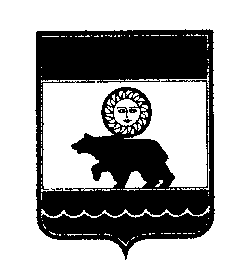 СОВЕТ КОЛПАШЕВСКОГО ГОРОДСКОГО ПОСЕЛЕНИЯ                                                                        РЕШЕНИЕ                                             30 июня 2021 г.                                                 № 31                                           г. Колпашево                                                                                              О внесении изменений в решение Совета Колпашевского городского поселенияот 27 ноября 2020 года № 29 «О бюджете муниципального образования «Колпашевское городское поселение» на 2021 год и на плановый период 2022 и 2023 годов»Рассмотрев представленный Главой Колпашевского городского поселения проект решения Совета Колпашевского городского поселения «О внесении изменений в решение Совета Колпашевского городского поселения от 27 ноября 2020 № 29 «О бюджете муниципального образования «Колпашевское городское поселение» на 2021 год и на плановый период 2022 и 2023 годов», руководствуясь статьей 29 Устава муниципального образования «Колпашевское городское поселение», Положением о бюджетном процессе в муниципальном образовании «Колпашевское городское поселение», утвержденным решением Совета Колпашевского городского поселения от 23 декабря 2020 года № 34РЕШИЛ:1. Внести в решение Совета Колпашевского городского поселения от 27 ноября 2020 № 29 «О бюджете муниципального образования «Колпашевское городское поселение» на 2021 год и на плановый период 2022 и 2023 годов» следующие изменения:1.1. Пункт 1 изложить в следующей редакции:«1. Утвердить основные характеристики бюджета муниципального образования «Колпашевское городское поселение» (далее –МО «Колпашевское городское поселение») на 2021 год:1) общий объем доходов бюджета МО «Колпашевское городское поселение» в сумме 273 605,7 тыс. рублей, в том числе налоговые и неналоговые доходы в сумме 87 425,3 тыс. рублей, безвозмездные поступления в сумме 186 180,4 тыс. рублей;2) общий объем расходов бюджета МО «Колпашевское городское поселение» в сумме 274 789,9 тыс. рублей;3) дефицит бюджета МО «Колпашевское городское поселение» в сумме 1 184,2 тыс. рублей.».1.2. Абзац а подпункта 1 пункта 17.1 изложить в следующей редакции:«а) расходы по предоставлению дополнительных мер социальной поддержки граждан на территории муниципального образования «Колпашевское городское поселение» в форме льготы (скидки) по оплате коммунальных услуг отопления и горячего водоснабжения (компонент на тепловую энергию) в сумме 7 047,3 тыс. рублей.»1.3. Пункт 22.3 исключить.1.4. Приложение № 1 «Перечень главных администраторов доходов бюджета муниципального образования «Колпашевское городское поселение» на 2021 год и на плановый период 2022 и 2023 годов» изложить в редакции согласно приложению № 1 к настоящему решению.1.5. Приложение № 3 «Объем межбюджетных трансфертов, получаемых бюджетом муниципального образования «Колпашевское городское поселение» из бюджета муниципального образования «Колпашевский район» на 2021 год и на плановый период 2022 и 2023 годов» изложить в редакции согласно приложению № 2 к настоящему решению.1.6. Приложение № 4 «Объем бюджетных ассигнований муниципального дорожного фонда муниципального образования «Колпашевское городское поселение» на 2021 год и на плановый период 2022 и 2023 годов» изложить в редакции согласно приложению № 3 к настоящему решению.1.7. Приложение № 6 «Источники финансирования дефицита бюджета муниципального образования «Колпашевское городское поселение» на 2021 год и на плановый период 2022 и 2023 годов» изложить в редакции согласно приложению № 4 к настоящему решению.1.8. Приложение № 7 «Ведомственная структура расходов бюджета муниципального образования «Колпашевское городское поселение» на 2021 год и на плановый период 2022 и 2023 годов» изложить в редакции согласно приложению № 5 к настоящему решению.1.9. Приложение № 8 «Случаи предоставления субсидий юридическим лицам (за исключением субсидий государственным (муниципальным) учреждениям), индивидуальным предпринимателям, а также физическим лицам – производителям товаров, работ, услуг» согласно приложению № 6 к настоящему решению.1.10. Приложение № 10 «Прогнозный план (программа) приватизации имущества, находящегося в собственности муниципального образования «Колпашевское городское поселение» и приобретения имущества в собственность муниципального образования «Колпашевское городское поселение» на 2021 год и на плановый период 2022 и 2023 годов» согласно приложению № 7 к настоящему решению.1.11. Приложение № 12 «Перечень и объемы финансирования муниципальных программ, реализуемых на территории муниципального образования «Колпашевское городское поселение» и финансируемых из бюджета муниципального образования «Колпашевское городское поселение» на 2021 год и на плановый период 2022 и 2023 годов» согласно приложению № 8 к настоящему решению.1.12. Приложение № 13 «Перечень объектов капитального строительства муниципальной собственности и объектов недвижимого имущества, приобретаемых в муниципальную собственность, финансируемых из бюджета муниципального образования «Колпашевское городское поселение» на 2021 год и на плановый период 2022 и 2023 годов» изложить в редакции согласно приложению № 9 к настоящему решению.1.13. Приложение № 14 «Перечень и объемы финансирования муниципальных программ, реализуемых на территории муниципального образования «Колпашевское городское поселение» и финансируемых из бюджета муниципального образования «Колпашевское городское поселение» на 2021 год и на плановый период 2022 и 2023 годов» исключить.2. Настоящее решение вступает в силу с даты официального опубликования.3. Настоящее решение опубликовать в Ведомостях органов местного самоуправления Колпашевского городского поселения и разместить на официальном сайте органов местного самоуправления Колпашевского городского поселения.Глава Колпашевскогогородского поселения 					                            	           А.В.ЩукинПредседатель Совета Колпашевского городского поселения                                                                        А.Ф.Рыбалов
Приложение № 1 к решениюСовета Колпашевскогогородского поселенияот 30.06.2021 № 31«Приложение № 1 УТВЕРЖДЕНОрешением Совета Колпашевского городского поселенияот 27.11.2020 № 29Перечень главных администраторов доходов бюджета муниципального
 образования «Колпашевское городское поселение» на 2021 год
и на плановый период 2022 и 2023 годов.»Приложение № 2 к решениюСовета Колпашевскогогородского поселенияот 30.06.2021 № 31«Приложение № 3 УТВЕРЖДЕНОрешением Совета
Колпашевского городского поселения от 27.11.2020 № 29Объем межбюджетных трансфертов, получаемых бюджетом муниципального образования «Колпашевское городское поселение» из бюджета муниципального образования «Колпашевский район» в 2021 году и на плановый период 2022 и 2023 годов(тыс. рублей)  .»Приложение № 3 к решению Совета Колпашевского городского поселения от 30.06.2021 № 31«Приложение № 4УТВЕРЖДЕНОрешением Совета Колпашевского городского поселения от 27.11.2020 № 29Объем бюджетных ассигнований муниципального дорожного фонда муниципального образования «Колпашевское городское поселение» на 2021 год и на плановый период 2022 и 2023 годов (тыс. рублей).»Приложение № 4 к решению Совета Колпашевскогогородского поселенияот 30.06.2021 № 31«Приложение № 6 УТВЕРЖДЕНОрешением Совета Колпашевского городского поселения от 27.11.2020 № 29Источники финансирования дефицита бюджета муниципального
образования «Колпашевское городское поселение» на 2021 год
и на плановый период 2022 и 2023 годов(тыс. рублей).»Приложение № 5 к решению Совета Колпашевского городского поселения от 30.06.2021 № 31«Приложение № 7УТВЕРЖДЕНОрешением Совета Колпашевского городского поселения от 27.11.2020 № 29Ведомственная структура расходов бюджета муниципального образования «Колпашевское городское поселение» на 2021 год и на плановый период 2022 и 2023 годов(тыс. рублей).»Приложение № 6 к решению Совета Колпашевскогогородского поселенияот 30.06.2021 № 31«Приложение № 8УТВЕРЖДЕНОрешением Совета Колпашевского городского поселения от 27.11.2020 № 29Случаи предоставления субсидий юридическим лицам(за исключением субсидий государственным (муниципальным) учреждениям), индивидуальным предпринимателям, а также физическим лицам
 – производителям товаров, работ, услугСубсидия на возмещение недополученных доходов перевозчикам, осуществляющим деятельность по перевозке пассажиров и их багажа речным транспортом по водному маршруту № 1 Тогур – Рейд.Субсидия на финансовое обеспечение затрат на организацию ритуальных услуг.Субсидия на финансовое обеспечение затрат на содержание общественных кладбищ.Субсидия юридическим лицам (за исключением субсидий муниципальным учреждениям) — производителям товаров, работ, услуг на компенсацию сверхнормативных расходов ресурсоснабжающих организаций.Субсидия муниципальным унитарным предприятиям на финансовое обеспечение затрат, в связи с оказанием услуг в сфере водоснабжения и (или) водоотведения.Субсидия автотранспортным предприятиям, осуществляющим регулярные перевозки пассажиров и багажа автомобильным транспортом по регулируемым тарифам по муниципальным маршрутам на территории муниципального образования «Колпашевское городское поселение», на финансовое обеспечение их затрат в целях устойчивого функционирования.Приложение № 7 к решению Совета Колпашевскогогородского поселенияот 30.06.2021 № 31«Приложение № 10УТВЕРЖДЕНОрешением Совета Колпашевского городского поселения от 27.11.2020 № 29Прогнозный план (программа) приватизации имущества, находящегося в собственности муниципального
 образования «Колпашевское городское поселение» и приобретения имущества в собственность муниципального
 образования «Колпашевское городское поселение» на 2021 год и на плановый период 2022 и 2023 годовПеречень подлежащих приватизации объектов имущества, находящегося в собственности муниципального образования «Колпашевское городское поселение»(тыс. рублей)Приобретение движимого и недвижимого имущества в собственность муниципального образования «Колпашевское городское поселение» в 2021 году.»Приложение № 8 к решению Совета Колпашевского городского поселения от 30.06.2021 № 31«Приложение № 12УТВЕРЖДЕНОрешением Совета Колпашевского городского поселения от 27.11.2020 № 29Перечень и объемы финансирования муниципальных программ, реализуемых на территории муниципального образования «Колпашевское городское поселение» и финансируемых из бюджета муниципального образования «Колпашевское городское поселение» на 2021 год и на плановый период 2022 и 2023 годов (тыс. рублей).»Приложение № 9 к решению Совета Колпашевскогогородского поселенияот 30.06.2021 № 31«Приложение № 13УТВЕРЖДЕНОрешением Совета Колпашевского городского поселения от 27.11.2020 № 29Перечень объектов капитального строительства муниципальной собственности и объектов недвижимого имущества, приобретаемых в муниципальную собственность, финансируемых из бюджета муниципального образования «Колпашевское городское поселение» на 2020 год и на плановый период 2022 и 2023 годов(тыс. рублей).»Коды классификации доходов бюджета муниципального образования «Колпашевское городское поселение»Наименование главных администраторов доходов бюджета муниципального образования «Колпашевское городское поселение» и закрепляемых за ними видов (подвидов) доходовАдминистрация Колпашевского городского поселения901 1 08 07175 01 1000 110Государственная пошлина за выдачу органом местного самоуправления поселения специального разрешения на движение по автомобильным дорогам транспортных средств, осуществляющих перевозки опасных, тяжеловесных и (или) крупногабаритных грузов, зачисляемая в бюджеты поселений901 1 16 11064 01 0000 140Платежи, уплачиваемые в целях возмещения вреда, причиняемого автомобильным дорогам местного значения транспортными средствами, осуществляющими перевозки тяжеловесных и (или) крупногабаритных грузов901 1 17 15030 13 0001 150Инициативные платежи, зачисляемые в бюджеты городских поселений (Обустройство уличного освещения в г. Колпашево, по ул. Красноармейская)901 1 17 15030 13 0002 150Инициативные платежи, зачисляемые в бюджеты городских поселений (Обустройство ограждения кладбища в с.Тогур, ул.Тургенева 30/1 (1 этап))901 2 02 15001 13 0000 150Дотации бюджетам городских поселений на выравнивание бюджетной обеспеченности из бюджета субъекта Российской Федерации.901 2 02 35082 13 0000 150Субвенции бюджетам городских поселений на предоставление жилых помещений детям-сиротам и детям, оставшимся без попечения родителей, лицам из их числа по договорам найма специализированных жилых помещений901 2 18 60010 13 0000 150Доходы бюджетов городских поселений от возврата остатков субсидий, субвенций и иных межбюджетных трансфертов, имеющих целевое назначение, прошлых лет из бюджетов муниципальных районов901 2 19 60010 13 0000 150Возврат прочих остатков субсидий, субвенций и иных межбюджетных трансфертов, имеющих целевое назначение, прошлых лет из бюджетов городских поселенийМуниципальное казенное учреждение «Городской молодежный центр»913 1 11 05035 13 0000 120Доходы от сдачи в аренду имущества, находящегося в оперативном управлении органов управления городских поселений и созданных ими учреждений (за исключением имущества муниципальных бюджетных и автономных учреждений)913 1 13 01995 13 0000 130Прочие доходы от оказания платных услуг (работ) получателями средств бюджетов городских поселенийМуниципальное казенное учреждение «Имущество»915 1 11 05025 13 0000 120Доходы, получаемые в виде арендной платы, а также средства от продажи права на заключение договоров аренды за земли, находящиеся в собственности городских поселений (за исключением земельных участков муниципальных бюджетных и автономных учреждений)915 1 11 05035 13 0000 120Доходы от сдачи в аренду имущества, находящегося в оперативном управлении органов управления городских поселений и созданных ими учреждений (за исключением имущества муниципальных бюджетных и автономных учреждений)915 1 11 05075 13 0000 120Доходы от сдачи в аренду имущества, составляющего казну городских поселений (за исключением земельных участков)915 1 11 05314 13 0000 120Плата по соглашениям об установлении сервитута, заключенным органами местного самоуправления городских поселений, государственными или муниципальными предприятиями либо государственными или муниципальными учреждениями в отношении земельных участков, государственная собственность на которые не разграничена и которые расположены в границах городских поселений915 1 11 05325 13 0000 120Плата по соглашениям об установлении сервитута, заключенным органами местного самоуправления городских поселений, государственными или муниципальными предприятиями либо государственными или муниципальными учреждениями в отношении земельных участков, находящихся в собственности городских поселений915 1 11 07015 13 0000 120Доходы от перечисления части прибыли, остающейся после уплаты налогов и иных обязательных платежей муниципальных унитарных предприятий, созданных городскими поселениями915 1 11 09045 13 0005 120 Прочие поступления от использования имущества, находящегося в собственности городских поселений (за исключением имущества муниципальных бюджетных и автономных учреждений, а также имущества муниципальных унитарных предприятий, в том числе казенных) - плата по договору на установку и эксплуатацию рекламной конструкции915 1 11 09045 13 0006 120Прочие поступления от использования имущества, находящегося в собственности городских поселений (за исключением имущества муниципальных бюджетных и автономных учреждений, а также имущества муниципальных унитарных предприятий, в том числе казенных) - плата за наем муниципального жилья915 1 11 09045 13 0007 120Прочие поступления от использования имущества, находящегося в собственности городских поселений (за исключением имущества муниципальных бюджетных и автономных учреждений, а также имущества муниципальных унитарных предприятий, в том числе казенных) - доходы от использования объектов ЖКХ915 1 11 09045 13 0008 120Прочие поступления от использования имущества, находящегося в собственности городских поселений (за исключением имущества муниципальных бюджетных и автономных учреждений, а также имущества муниципальных унитарных предприятий, в том числе казенных) – иные прочие поступления от использования имущества915 1 13 02065 13 0000 130Доходы, поступающие в порядке возмещения расходов, понесенных в связи с эксплуатацией имущества городских поселений915 1 14 02053 13 0000 410Доходы от реализации иного имущества, находящегося в собственности городских поселений (за исключением имущества муниципальных бюджетных и автономных учреждений, а также имущества муниципальных унитарных предприятий, в том числе казенных), в части реализации основных средств по указанному имуществу915 1 14 02053 13 0000 440Доходы от реализации иного имущества, находящегося в собственности городских поселений (за исключением имущества муниципальных бюджетных и автономных учреждений, а также имущества муниципальных унитарных предприятий, в том числе казенных), в части реализации материальных запасов по указанному имуществу915 1 14 06025 13 0000 430Доходы от продажи земельных участков, находящихся в собственности городских поселений (за исключением земельных участков муниципальных бюджетных и автономных учреждений)915 1 14 06313 13 0000 430Плата за увеличение площади земельных участков, находящихся в частной собственности, в результате перераспределения таких земельных участков и земель (или) земельных участков, государственная собственность на которые не разграничена и которые расположены в границах городских поселений915 1 14 06325 13 0000 430Плата за увеличение площади земельных участков, находящихся в частной собственности, в результате перераспределения таких земельных участков и земельных участков, находящихся в собственности городских поселений915 2 07 10050 13 0000 180Прочие безвозмездные неденежные поступления в бюджеты городских поселенийИные доходы бюджета МО «Колпашевское городское поселение», администрирование которых может осуществляться главными администраторами доходов бюджета МО «Колпашевское городское поселение» в пределах их компетенции000 1 13 02995 13 0000 130Прочие доходы от компенсации затрат бюджетов городских поселений000 1 16 01074 01 0000 140Административные штрафы, установленные главой 7 Кодекса Российской Федерации об административных правонарушениях, за административные правонарушения в области охраны собственности, выявленные должностными лицами органов муниципального контроля000 1 16 01157 01 0000 140Административные штрафы, установленные главой 15 Кодекса Российской Федерации об административных правонарушениях, за административные правонарушения в области финансов, связанные с нецелевым использованием бюджетных средств, невозвратом либо несвоевременным возвратом бюджетного кредита, неперечислением либо несвоевременным перечислением платы за пользование бюджетным кредитом, нарушением условий предоставления бюджетного кредита, нарушением порядка и (или) условий предоставления (расходования) межбюджетных трансфертов, нарушением условий предоставления бюджетных инвестиций, субсидий юридическим лицам, индивидуальным предпринимателям и физическим лицам, подлежащие зачислению в бюджет муниципального образования000 1 16 01084 01 0000 140Административные штрафы, установленные главой 8 Кодекса Российской Федерации об административных правонарушениях, за административные правонарушения в области охраны окружающей среды и природопользования, выявленные должностными лицами органов муниципального контроля000 1 16 02020 02 0000 140Административные штрафы, установленные законами субъектов Российской Федерации об административных правонарушениях, за нарушение муниципальных правовых актов000 1 16 07010 13 0000 140Штрафы, неустойки, пени, уплаченные в случае просрочки исполнения поставщиком (подрядчиком, исполнителем) обязательств, предусмотренных муниципальным контрактом, заключенным муниципальным органом, казенным учреждением городского поселения000 1 16 07090 13 0000 140Иные штрафы, неустойки, пени, уплаченные в соответствии с законом или договором в случае неисполнения или ненадлежащего исполнения обязательств перед муниципальным органом, (муниципальным казенным учреждением) городского поселения000 1 16 09040 13 0000 140Денежные средства, изымаемые в собственность городского поселения в соответствии с решениями судов (за исключением обвинительных приговоров судов)000 1 16 10032 13 0000 140Прочее возмещение ущерба, причиненного муниципальному имуществу городского поселения (за исключением имущества, закрепленного за муниципальными бюджетными (автономными) учреждениями, унитарными предприятиями)000 1 17 01050 13 0000 180Невыясненные поступления, зачисляемые в бюджеты городских поселений000 1 17 05050 13 0000 180Прочие неналоговые доходы бюджетов городских поселений000 2 02 49999 13 0000 150Прочие межбюджетные трансферты, передаваемые бюджетам городских поселений000 2 07 05010 13 0000 150Безвозмездные поступления от физических и юридических лиц на финансовое обеспечение дорожной деятельности, в том числе добровольных пожертвований, в отношении автомобильных дорог общего пользования местного значения городских поселений000 2 07 05030 13 0000 150Прочие безвозмездные поступления в бюджеты городских поселенийКоды бюджетной классификации Российской ФедерацииНаименование доходного источникаСуммаСуммаСуммаКоды бюджетной классификации Российской ФедерацииНаименование доходного источника2021 год 2022 год 2023 год 000 2 02 00000 00 0000 000БЕЗВОЗМЕЗДНЫЕ ПОСТУПЛЕНИЯ ОТ ДРУГИХ БЮДЖЕТОВ БЮДЖЕТНОЙ СИСТЕМЫ РОССИЙСКОЙ ФЕДЕРАЦИИ186 180,457 628,354 721,3000 2 02 10000 00 0000 150ДОТАЦИИ БЮДЖЕТАМ БЮДЖЕТНОЙ СИСТЕМЫ РОССИЙСКОЙ ФЕДЕРАЦИИ49 208,149 312,948 813,3901 2 02 15001 13 0000 150Дотации бюджетам городских поселений на выравнивание бюджетной обеспеченности из бюджета субъекта Российской Федерации49 208,149 312,948 813,3000 2 02 40000 00 0000 150ИНЫЕ МЕЖБЮДЖЕТНЫЕ ТРАНСФЕРТЫ136 972,38 315,45 908,0901 2 02 49999 13 0000 150Иные межбюджетные трансферты на поддержку мер по обеспечению сбалансированности местных бюджетов5 254,73 678,91 271,5901 2 02 49999 13 0000 150Иные межбюджетные трансферты на осуществление дорожной деятельности в отношении автомобильных дорог общего пользования местного значения в границах населенных пунктов муниципального образования «Колпашевское городское поселение»10 957,00,00,0901 2 02 49999 13 0000 150Иные межбюджетные трансферты на проведение государственной экспертизы проектной документации и результатов инженерных изысканий, включая проведение проверки достоверности определения сметной стоимости882,00,00,0901 2 02 49999 13 0000 150Иные межбюджетные трансферты на реализацию мероприятия «Повышение уровня благоустройства муниципальных территорий общего пользования» муниципальной программы «Формирование современной городской среды Колпашевского городского поселения на 2018-2024 г.г.»28 544,70,00,0901 2 02 49999 13 0000 150Иные межбюджетные трансферты на осуществление капитальных вложений в объекты муниципальной собственности в сфере газификации Томской области в рамках государственной программы «Развитие коммунальной инфраструктуры в Томской области»9 270,70,00,0901 2 02 49999 13 0000 150Иные межбюджетные трансферты на разработку дизайн-проекта и проектно-сметной документации по объектам благоустройства наиболее посещаемых муниципальных территорий общественного пользования110,00,00,0901 2 02 49999 13 0000 150Иные межбюджетные трансферты на благоустройство населенных пунктов Колпашевского городского поселения1 752,70,00,0901 2 02 49999 13 0000 150Субвенции бюджетам поселений Колпашевского района на предоставление жилых помещений детям-сиротам и детям, оставшимся без попечения родителей, лицам из их числа по договорам найма специализированных жилых помещений6 085,00,00,0901 2 02 49999 13 0000 150Иные межбюджетные трансферты на выполнение работ по строительному контролю и авторскому надзору по объектам благоустройства наиболее посещаемых муниципальных территорий Колпашевского городского поселения240,30,00,0901 2 02 49999 13 0000 150Иные межбюджетные трансферты на исполнение судебных актов 1 673,80,00,0901 2 02 49999 13 0000 150Иные межбюджетные трансферты на обустройство и ремонт источников противопожарного водоснабжения в г.Колпашево и с.Тогур311,10,00,0901 2 02 49999 13 0000 150Иные межбюджетные трансферты на проведение капитальных ремонтов объектов коммунальной инфраструктуры в целях подготовки хозяйственного комплекса Томской области к безаварийному прохождению отопительного сезона2 102,40,00,0901 2 02 49999 13 0000 150Иные межбюджетные трансферты на исполнение судебных актов895,60,00,0901 2 02 49999 13 0000 150Иные межбюджетные трансферты на капитальный ремонт и (или) ремонт автомобильных дорог общего пользования местного значения28 412,80,00,0901 2 02 49999 13 0000 150Иные межбюджетные трансферты на ремонт муниципального жилья143,30,00,0901 2 02 49999 13 0000 150Иные межбюджетные трансферты на компенсацию сверхнормативных расходов и выпадающих доходов ресурсоснабжающих организаций3 000,00,00,0901 2 02 49999 13 0000 150Иные межбюджетные трансферты на осуществление капитальных вложений в объекты муниципальной собственности в целях модернизации коммунальной инфраструктуры30 000,00,00,0901 2 02 49999 13 0000 150Иные межбюджетные трансферты на организацию уличного освещения223,60,00,0901 2 02 49999 13 0000 150Иные межбюджетные трансферты на финансовую поддержку инициативных проектов, выдвигаемых муниципальными образованиями Колпашевского района, распределяемых на конкурсной основе2 000,00,00,0901 2 02 49999 13 0000 150Иные межбюджетные трансферты на приобретение информационных стендов40,00,00,0913 2 02 49999 13 0000 150Иные межбюджетные трансферты на укрепление материально-технической базы, приобретение спортивной экипировки310,00,00,0913 2 02 49999 13 0000 150Иные межбюджетные трансферты на организацию деятельности катка на стадионе по адресу г.Колпашево, ул. Кирова,41126,10,00,0913 2 02 49999 13 0000 150Иные межбюджетные трансферты на обеспечение условий для развития физической культуры и массового спорта4 636,54 636,54 636,5Коды бюджетной классификации Российской ФедерацииНаименование статей доходов и расходов СуммаСуммаСуммаКоды бюджетной классификации Российской ФедерацииНаименование статей доходов и расходов 2021 год 2022 год 2023 год ДОХОДЫДОХОДЫДОХОДЫДОХОДЫДОХОДЫ1 03 00000 00 0000 000Налоги на товары (работы, услуги), реализуемые на территории Российской Федерации8 406,08 739,09 608,01 03 02230 01 0000 110Доходы от уплаты акцизов на дизельное топливо, подлежащие распределению между бюджетами субъектов Российской Федерации и местными бюджетами с учетом установленных дифференцированных нормативов отчислений в местные бюджеты 3 848,04 005,04 403,01 03 02240 01 0000 110Доходы от уплаты акцизов на моторные масла для дизельных и (или) карбюраторных (инжекторных) двигателей, подлежащие распределению между бюджетами субъектов Российской Федерации и местными бюджетами с учетом установленных дифференцированных нормативов отчислений в местные бюджеты28,029,032,01 03 02250 01 0000 110Доходы от уплаты акцизов на автомобильный бензин, подлежащие распределению между бюджетами субъектов Российской Федерации и местными бюджетами с учетом установленных дифференцированных нормативов отчислений в местные бюджеты5 118,05 323,05 855,01 03 02260 01 0000 110Доходы от уплаты акцизов на прямогонный бензин, подлежащие распределению между бюджетами субъектов Российской Федерации и местными бюджетами с учетом установленных дифференцированных нормативов отчислений в местные бюджеты-588,0-618,0-682,01 00 00000 00 0000 000Налоговые и неналоговые доходы5 703,79 408,25 834,2в т.ч. за счет остатков бюджетных ассигнований, не использованных в 2020 году304,10,00,02 02 49999 13 0000 150Иные межбюджетные трансферты на осуществление дорожной деятельности в отношении автомобильных дорог общего пользования местного значения в границах населенных пунктов муниципального образования «Колпашевское городское поселение»39 369,80,00,0Итого дорожный фонд53 479,518 147,215 442,2РАСХОДЫРАСХОДЫРАСХОДЫРАСХОДЫРАСХОДЫ0409 49 0 00 00000Муниципальная программа «Развитие транспортной инфраструктуры в Колпашевском районе»39 369,80,00,00409 86 0 00 00000Ведомственная целевая программа «Дороги муниципального образования «Колпашевское городское поселение» и инженерные сооружения на них» 14 109,718 147,215 442,2в т.ч. за счет остатков бюджетных ассигнований, не использованных в 2020 году304,10,00,0Итого расходы53 479,518 147,215 442,2Наименование источников финансирования дефицита бюджетаСуммаСуммаСуммаНаименование источников финансирования дефицита бюджета2021 год2022 год2023 годИзменение остатков средств на счетах по учету средств местного бюджета1 184,20,00,0Увеличение прочих остатков денежных средств бюджетов городских поселений-273 605,7-145 865,6-146 734,6Уменьшение прочих остатков денежных средств бюджетов городских поселений274 789,9-145 865,6-146 734,6Итого: 1 184,20,00,0НаименованиеВедомствоРаздел, подразделЦелевая статьяВид расходов 2021 год 2022 год 2023 годВСЕГО РАСХОДОВ274 789,9145 865,6146 734,61. Администрация Колпашевского городского поселения901249 153,0121 647,7122 516,7Общегосударственные вопросы010037 708,140 732,244 306,2Функционирование высшего должностного лица субъекта Российской Федерации и муниципального образования01021 795,11 833,91 833,9Непрограммное направление расходов010298 0 00 000001 795,11 833,91 833,9Расходы на обеспечение органов местного самоуправления, Представительного органа муниципального образования010298 0 01 000001 795,11 833,91 833,9Расходы на обеспечение деятельности (оказание муниципальных услуг) муниципальных учреждений, организаций, органов местного самоуправления010298 0 01 000011 793,91 793,91 793,9Расходы на выплаты персоналу в целях обеспечения выполнения функций государственными (муниципальными) органами, казенными учреждениями, органами управления государственными внебюджетными фондами010298 0 01 000011001 793,91 793,91 793,9Расходы на выплаты персоналу государственных (муниципальных) органов010298 0 01 000011201 793,91 793,91 793,9Компенсация расходов по оплате стоимости проезда и провоза багажа в пределах Российской Федерации к месту использования отпуска и обратно010298 0 01 000021,240,040,0Расходы на выплаты персоналу в целях обеспечения выполнения функций государственными (муниципальными) органами, казенными учреждениями, органами управления государственными внебюджетными фондами010298 0 01 000021001,240,040,0Расходы на выплаты персоналу государственных (муниципальных) органов010298 0 01 000021201,240,040,0Функционирование Правительства Российской Федерации, высших исполнительных органов государственной власти субъектов Российской Федерации, местных администраций010434 330,834 200,534 200,5Ведомственная целевая программа «Муниципальные кадры Колпашевского городского поселения»010483 0 00 0000048,448,448,4Обеспечение профессиональной переподготовки, повышения квалификации муниципальных служащих, участие в обучающих семинарах010483 0 01 0000048,448,448,4Расходы на организацию профессионального образования и дополнительного профессионального образования010483 0 01 0000348,448,448,4Закупка товаров, работ и услуг для обеспечения государственных (муниципальных) нужд010483 0 01 0000320048,448,448,4Иные закупки товаров, работ и услуг для обеспечения государственных (муниципальных) нужд010483 0 01 0000324048,448,448,4Непрограммное направление расходов010498 0 00 0000034 282,434 152,134 152,1Расходы на обеспечение органов местного самоуправления, Представительного органа муниципального образования010498 0 01 0000034 282,434 152,134 152,1Расходы на обеспечение деятельности (оказание муниципальных услуг) муниципальных учреждений, организаций, органов местного самоуправления010498 0 01 0000133 810,333 682,533 682,5Расходы на выплаты персоналу в целях обеспечения выполнения функций государственными (муниципальными) органами, казенными учреждениями, органами управления государственными внебюджетными фондами010498 0 01 0000110029 742,529 631,629 631,6Расходы на выплаты персоналу государственных (муниципальных) органов010498 0 01 0000112029 742,529 631,629 631,6Закупка товаров, работ и услуг для обеспечения государственных (муниципальных) нужд010498 0 01 000012004 005,13 992,83 992,8Иные закупки товаров, работ и услуг для обеспечения государственных (муниципальных) нужд010498 0 01 000012404 005,13 992,83 992,8Иные бюджетные ассигнования010498 0 01 0000180062,758,158,1Уплата налогов, сборов и иных платежей010498 0 01 0000185062,758,158,1Компенсация расходов по оплате стоимости проезда и провоза багажа в пределах Российской Федерации к месту использования отпуска и обратно010498 0 01 00002200,0200,0200,0Расходы на выплаты персоналу в целях обеспечения выполнения функций государственными (муниципальными) органами, казенными учреждениями, органами управления государственными внебюджетными фондами010498 0 01 00002100200,0200,0200,0Расходы на выплаты персоналу государственных (муниципальных) органов010498 0 01 00002120200,0200,0200,0Расходы на опубликование нормативно - правовых актов010498 0 01 00008272,1269,6269,6Закупка товаров, работ и услуг для обеспечения государственных (муниципальных) нужд010498 0 01 00008200272,1269,6269,6Иные закупки товаров, работ и услуг для обеспечения государственных (муниципальных) нужд010498 0 01 00008240272,1269,6269,6Резервные фонды0111653,91 000,01 000,0Непрограммное направление расходов011198 0 00 00000653,91 000,01 000,0Резервные фонды местных администраций011198 0 00 00200653,91 000,01 000,0Иные бюджетные ассигнования011198 0 00 00200800653,91 000,01 000,0Резервные средства011198 0 00 00200870653,91 000,01 000,0Другие общегосударственные вопросы0113928,33 697,87 271,8Непрограммное направление расходов011398 0 00 00000928,33 697,87 271,8Условно утвержденные расходы011398 0 00 002010,03 531,07 105,0Иные бюджетные ассигнования011398 0 00 002018000,03 531,07 105,0Резервные средства011398 0 00 002018700,03 531,07 105,0Прочие мероприятия011398 0 09 00000928,3166,8166,8Расходы на оплату членских взносов Ассоциации «Совет муниципальных образований Томской области» 011398 0 09 0070299,599,599,5Иные бюджетные ассигнования011398 0 09 0070280099,599,599,5Уплата налогов, сборов и иных платежей011398 0 09 0070285099,599,599,5Расходы на организацию и проведение мероприятий, связанных с награждением и присвоением почётных званий муниципального образования «Колпашевское городское поселение»011398 0 09 0070367,367,367,3Закупка товаров, работ и услуг для обеспечения государственных (муниципальных) нужд011398 0 09 0070320040,340,340,3Иные закупки товаров, работ и услуг для обеспечения государственных (муниципальных) нужд011398 0 09 0070324040,340,340,3Социальное обеспечение и иные выплаты населению011398 0 09 0070330027,027,027,0Публичные нормативные выплаты гражданам несоциального характера011398 0 09 0070333027,027,027,0Расходы на выполнение других обязательств поселениями011398 0 09 00725146,10,00,0Закупка товаров, работ и услуг для обеспечения государственных (муниципальных) нужд011398 0 09 00725200146,10,00,0Иные закупки товаров, работ и услуг для обеспечения государственных (муниципальных) нужд011398 0 09 00725240146,10,00,0Расходы на исполнение судебных актов, предусматривающих обращение взыскания на средства местного бюджета по денежным обязательствам Администрации Колпашевского городского поселения011398 0 09 00736615,40,00,0Иные бюджетные ассигнования011398 0 09 00736800615,40,00,0Исполнение судебных актов011398 0 09 00736830615,40,00,0Национальная безопасность и правоохранительная деятельность0300948,8637,7637,7Защита населения и территории от чрезвычайных ситуаций природного и техногенного характера, пожарная безопасность0310948,8637,7637,7Муниципальная программа «Обеспечение безопасности населения Колпашевского района»031041 0 00 00000311,10,00,0Подпрограмма «Защита населения и территории от чрезвычайных ситуаций природного и техногенного характера, обеспечение безопасности людей на водных объектах Колпашевского района»031041 2 00 00000311,10,00,0Основное мероприятие «Обустройство и ремонт источников противопожарного водоснабжения в населенных пунктах Колпашевского района»031041 2 01 00000311,10,00,0Закупка товаров, работ и услуг для обеспечения государственных (муниципальных) нужд031041 2 01 00000200311,10,00,0Иные закупки товаров, работ и услуг для обеспечения государственных (муниципальных) нужд031041 2 01 00000240311,10,00,0Ведомственная целевая программа «Обеспечение безопасности жизнедеятельности населения на территории Колпашевского городского поселения»031084 0 00 00000637,7637,7637,7Обеспечение безопасности жизнедеятельности населения на территории Колпашевского городского поселения031084 0 01 00000637,7637,7637,7Закупка товаров, работ и услуг для обеспечения государственных (муниципальных) нужд031084 0 01 0000200637,7637,7637,7Иные закупки товаров, работ и услуг для обеспечения государственных (муниципальных) нужд031084 0 01 00000240637,7637,7637,7Национальная экономика040056 254,520 056,817 351,8Транспорт04081 944,21 909,61 909,6Ведомственная целевая программа «Обеспечение транспортной доступности населения мкр. Рейд с. Тогур в навигационный период» 040885 0 00 000001 911,21 906,61 906,6Организация перевозок пассажиров речным транспортом с доступной для населения провозной платой040885 0 01 000001 861,61 861,61 861,6Иные бюджетные ассигнования040885 0 01 000008001 861,61 861,61 861,6Субсидии юридическим лицам (кроме некоммерческих организаций), индивидуальным предпринимателям, физическим лицам-производителям товаров, работ, услуг040885 0 01 000008101 861,61 861,61 861,6Траление причалов040885 0 03 0000049,645,045,0Закупка товаров, работ и услуг для обеспечения государственных (муниципальных) нужд040885 0 03 0000020049,645,045,0Иные закупки товаров, работ и услуг для обеспечения государственных (муниципальных) нужд040885 0 03 0000024049,645,045,0Непрограммное направление расходов040898 0 00 0000033,03,03,0Прочие мероприятия040898 0 09 0000033,03,03,0Создание условий для предоставления транспортных услуг населению и организации транспортного обслуживания населения в границах поселения040898 0 09 0073933,03,03,0Закупка товаров, работ и услуг для обеспечения государственных (муниципальных) нужд040898 0 09 0073920033,03,03,0Иные закупки товаров, работ и услуг для обеспечения государственных (муниципальных) нужд040898 0 09 0073924033,03,03,0Дорожное хозяйство (дорожные фонды)040953 479,518 147,215 442,2Муниципальная программа «Развитие транспортной инфраструктуры в Колпашевском районе»040949 0 00 0000039 369,80,00,0Подпрограмма «Приведение в нормативное состояние автомобильных дорог общего пользования местного значения»040949 1 00 0000039 369,80,00,0Основное мероприятие «Содействие в осуществлении дорожной деятельности в отношении автомобильных дорог местного значения, осуществлении муниципального контроля за сохранностью автомобильных дорог местного значения, и обеспечении безопасности дорожного движения на них, а также осуществлении иных полномочий в области использования автомобильных дорог и осуществления дорожной деятельности в соответствии с законодательством Российской Федерации040949 1 01 0000039 369,80,00,0Предоставление бюджетам муниципальных образований Колпашевского района иных межбюджетных трансфертов на осуществление дорожной деятельности в отношении автомобильных дорог общего пользования местного значения в границах населенных пунктов040949 1 01 0040410 957,00,00,0Закупка товаров, работ и услуг для обеспечения государственных (муниципальных) нужд040949 1 01 0040420010 957,00,00,0Иные закупки товаров, работ и услуг для обеспечения государственных (муниципальных) нужд040949 1 01 0040424010 957,00,00,0Капитальный ремонт и (или) ремонт автомобильных дорог общего пользования местного значения040949 1 01 4093026 992,20,00,0Закупка товаров, работ и услуг для обеспечения государственных (муниципальных) нужд040949 1 01 4093020026 992,20,00,0Иные закупки товаров, работ и услуг для обеспечения государственных (муниципальных) нужд040949 1 01 4093024026 992,20,00,0Капитальный ремонт и (или) ремонт автомобильных дорог общего пользования местного значения (в рамках софинансирования)040949 1 01 S09301 420,60,00,0Закупка товаров, работ и услуг для обеспечения государственных (муниципальных) нужд040949 1 01 S09302001 420,60,00,0Иные закупки товаров, работ и услуг для обеспечения государственных (муниципальных) нужд04092401 420,60,00,0Ведомственная целевая программа «Дороги муниципального образования «Колпашевское городское поселение» и инженерные сооружения на них»040986 0 00 0000014 109,718 147,215 442,2Поддержание автомобильных дорог поселения в состоянии пригодном к эксплуатации040986 0 01 0000013 582,717 620,214 915,2Закупка товаров, работ и услуг для обеспечения государственных (муниципальных) нужд040986 0 01 0000020013 582,717 620,214 915,2Иные закупки товаров, работ и услуг для обеспечения государственных (муниципальных) нужд040986 0 01 0000024013 582,717 620,214 915,2Устройство зимних автомобильных дорог и пешеходных тротуаров040986 0 02 00000527,0527,0527,0Закупка товаров, работ и услуг для обеспечения государственных (муниципальных) нужд040986 0 02 00000200527,0527,0527,0Иные закупки товаров, работ и услуг для обеспечения государственных (муниципальных) нужд040986 0 02 00000240527,0527,0527,0Другие вопросы в области национальной экономики0412830,80,00,0Непрограммное направление расходов041298 0 00 00000830,80,00,0Прочие мероприятия041298 0 09 00000830,80,00,0Подготовка документации по планировке и межеванию территорий населенных пунктов поселения041298 0 09 00738830,80,00,0Закупка товаров, работ и услуг для обеспечения государственных (муниципальных) нужд041298 0 09 00738200830,80,00,0Иные закупки товаров, работ и услуг для обеспечения государственных (муниципальных) нужд041298 0 09 00738240830,80,00,0Жилищно-коммунальное хозяйство050097 901,019 443,619 443,6Жилищное хозяйство05011 643,31 500,01 500,0Муниципальная программа «Развитие коммунальной инфраструктуры Колпашевского района»050148 0 00 00000143,30,00,0Основное мероприятие «Содействие в организации электро-, тепло-, газо-, водоснабжения населения и водоотведения в границах поселений»050148 0 01 00000143,30,00,0Расходы на текущий, капитальный ремонты муниципальных учреждений, организаций050148 0 01 00005143,30,00,0Закупка товаров, работ и услуг для обеспечения государственных (муниципальных) нужд050148 0 01 00005200143,30,00,0Иные закупки товаров, работ и услуг для обеспечения государственных (муниципальных) нужд050148 0 01 00005240143,30,00,0Ведомственная целевая программа «Капитальный ремонт муниципального жилищного фонда» 050187 0 00 000001 500,01 500,01 500,0Капитальный ремонт муниципального жилищного фонда050187 0 01 000001 500,01 500,01 500,0Закупка товаров, работ и услуг для обеспечения государственных (муниципальных) нужд050187 0 01 000002001 500,01 500,01 500,0Иные закупки товаров, работ и услуг для обеспечения государственных (муниципальных) нужд050187 0 01 000002401 500,01 500,01 500,0Коммунальное хозяйство050247 822,83 100,03 100,0Муниципальная программа «Развитие коммунальной инфраструктуры Колпашевского района»050248 0 00 0000045 255,10,00,0Основное мероприятие «Содействие в организации электро-, тепло-, газо-, водоснабжения населения и водоотведения в границах поселений»050248 0 01 000005 102,40,00,0Иные бюджетные ассигнования050248 0 01 000008003 000,00,00,0Субсидии юридическим лицам (кроме некоммерческих организаций), индивидуальным предпринимателям, физическим лицам-производителям товаров, работ, услуг050248 0 01 000008103 000,00,00,0Проведение капитального ремонта объектов коммунальной инфраструктуры в целях подготовки хозяйственного комплекса Томской области к безаварийному прохождению отопительного сезона050248 0 01 409101 785,30,00,0Закупка товаров, работ и услуг для обеспечения государственных (муниципальных) нужд050248 0 01 409102001 785,30,00,0Иные закупки товаров, работ и услуг для обеспечения государственных (муниципальных) нужд050248 0 01 409102401 785,30,00,0Проведение капитального ремонта объектов коммунальной инфраструктуры в целях подготовки хозяйственного комплекса Томской области к безаварийному прохождению отопительного сезона (в рамках софинансирования)050248 0 01 S0910317,10,00,0Закупка товаров, работ и услуг для обеспечения государственных (муниципальных) нужд050248 0 01 S0910200317,10,00,0Иные закупки товаров, работ и услуг для обеспечения государственных (муниципальных) нужд050248 0 01 S0910240317,10,00,0Основное мероприятие «Проектирование, реконструкция, строительство объектов коммунальной инфраструктуры»050248 0 02 0000040 152,70,00,0Расходы на строительство, реконструкцию и приобретение объектов муниципальной собственности050248 0 02 00006882,00,00,0Капитальные вложения в объекты государственной (муниципальной) собственности050248 0 02 00006400882,00,00,0Бюджетные инвестиции050248 0 02 00006410882,00,00,0Строительство, приобретение объектов муниципальной собственности в сфере газификации0502480024И0307 500,00,00,0Капитальные вложения в объекты государственной (муниципальной) собственности0502480024И0304007 500,00,00,0Бюджетные инвестиции0502480024И0304107 500,00,00,0Модернизация коммунальной инфраструктуры Томской области050248 0 02 4И92015 000,00,00,0Капитальные вложения в объекты государственной (муниципальной) собственности050248 0 02 4И92040015 000,00,00,0Бюджетные инвестиции050248 0 02 4И92041015 000,00,00,0Строительство, приобретение объектов муниципальной собственности в сфере газификации (в рамках софинансирования)050248002SИ0301 770,70,00,0Капитальные вложения в объекты государственной (муниципальной) собственности050248002SИ0304001 770,70,00,0Бюджетные инвестиции050248002SИ0304101 770,70,00,0Модернизация коммунальной инфраструктуры Томской области (в рамках софинансирования)050248 0 02 SИ92015 000,00,00,0Капитальные вложения в объекты государственной (муниципальной) собственности050248 0 02 SИ92040015 000,00,00,0Бюджетные инвестиции050248 0 02 SИ92041015 000,00,00,0Ведомственная целевая программа «Организация мероприятий в области коммунального хозяйства» 050288 0 00 000002 367,73 100,03 100,0Осуществление мероприятий в области коммунального хозяйства050288 0 01 000002 367,73 100,03 100,0Закупка товаров, работ и услуг для обеспечения государственных (муниципальных) нужд050288 0 01 000002002 367,73 100,03 100,0Иные закупки товаров, работ и услуг для обеспечения государственных (муниципальных) нужд050288 0 01 000002402 367,73 100,03 100,0Непрограммное направление расходов050298 0 00 00000200,00,00,0Прочие мероприятия050298 0 09 00000200,00,00,0Мероприятия в области коммунального хозяйства050298 0 09 00726200,00,00,0Иные бюджетные ассигнования050298 0 09 00726800200,00,00,0Субсидии юридическим лицам (кроме некоммерческих организаций), индивидуальным предпринимателям, физическим лицам-производителям товаров, работ, услуг050298 0 09 00726810200,00,00,0Благоустройство050348 434,914 843,614 843,6Государственная программа «Эффективное управление региональными финансами, государственными закупками и совершенствование межбюджетных отношений в Томской области»050321 0 00 000002 000,00,00,0Подпрограмма «Совершенствование финансовой грамотности и развитие инициативного бюджетирования на территории Томской области»050321 4 00 000002 000,00,00,0Основное мероприятие «Содействие в реализации в муниципальных образованиях Томской области инициативных проектов, предложенных населением Томской области»050321 4 82 000002 000,00,00,0Финансовая поддержка инициативного проекта Колпашевского городского поселения «Обустройство уличного освещения в г. Колпашево, по ул. Красноармейская»050321 4 82 40М211 000,00,00,0Закупка товаров, работ и услуг для обеспечения государственных (муниципальных) нужд050321 4 82 40М212001 000,00,00,0Иные закупки товаров, работ и услуг для обеспечения государственных (муниципальных) нужд050321 4 82 40М212401 000,00,00,0Финансовая поддержка инициативного проекта Колпашевского городского поселения «Обустройство ограждения кладбища в с. Тогур, ул. Тургенева 30/1 (1 этап)»050321 4 82 40М221 000,00,00,0Закупка товаров, работ и услуг для обеспечения государственных (муниципальных) нужд050321 4 82 40М222001 000,00,00,0Иные закупки товаров, работ и услуг для обеспечения государственных (муниципальных) нужд050321 4 82 40М222401 000,00,00,0Ведомственная целевая программа «Благоустройство территории муниципального образования «Колпашевское городское поселение» 050337 0 00 0000050,050,050,0Мероприятия по ремонту остановочных павильонов в г. Колпашево в рамках благоустройства050337 0 01 0000050,050,050,0Закупка товаров, работ и услуг для обеспечения государственных (муниципальных) нужд050337 0 01 0000020050,050,050,0Иные закупки товаров, работ и услуг для обеспечения государственных (муниципальных) нужд050337 0 01 0000024050,050,050,0Муниципальная программа «Развитие коммунальной инфраструктуры Колпашевского района»050348 0 00 00000223,60,00,0Основное мероприятие «Содействие в организации электро-, тепло-, газо-, водоснабжения населения и водоотведения в границах поселений»050348 0 01 00000223,60,00,0Закупка товаров, работ и услуг для обеспечения государственных (муниципальных) нужд050348 0 01 00000200223,60,00,0Иные закупки товаров, работ и услуг для обеспечения государственных (муниципальных) нужд050348 0 01 00000240223,60,00,0Муниципальная программа «Формирование современной городской среды на территории муниципального образования «Колпашевский район»050350 0 00 0000028 895,00,00,0Основное мероприятие «Содействие в реализации мероприятий, направленных на улучшение состояния благоустройства территории муниципального образования «Колпашевский район»050350 0 03 00000350,30,00,0Закупка товаров, работ и услуг для обеспечения государственных (муниципальных) нужд050350 0 03 00000200350,30,00,0Иные закупки товаров, работ и услуг для обеспечения государственных (муниципальных) нужд050350 0 03 00000240350,30,00,0Региональный проект «Формирование комфортной городской среды»050350 0 F2 0000028 544,70,00,0Реализация программ формирования современной городской среды050350 0 F2 5555028 544,70,00,0Закупка товаров, работ и услуг для обеспечения государственных (муниципальных) нужд050350 0 F2 5555020028 544,70,00,0Иные закупки товаров, работ и услуг для обеспечения государственных (муниципальных) нужд050350 0 F2 5555024028 544,70,00,0Муниципальная программа «Формирование современной городской среды Колпашевского городского поселения на 2018-2024 г.г.»050352 0 00 00000176,10,00,0Основное мероприятие «Повышение уровня благоустройства территорий общего пользования»050352 0 02 00000120,00,00,0Закупка товаров, работ и услуг для обеспечения государственных (муниципальных) нужд050352 0 02 00000200120,00,00,0Иные закупки товаров, работ и услуг для обеспечения государственных (муниципальных) нужд050352 0 02 00000240120,00,00,0Основное мероприятие «Авторский надзор выполнения работ по благоустройству общественных территорий Колпашевского городского поселения»050352 0 04 0000056,10,00,0Закупка товаров, работ и услуг для обеспечения государственных (муниципальных) нужд050352 0 04 0000020056,10,00,0Иные закупки товаров, работ и услуг для обеспечения государственных (муниципальных) нужд050352 0 04 0000024056,10,00,0Ведомственная целевая программа «Охрана окружающей среды при обращении с отходами производства и потребления, повышение уровня благоустройства территорий Колпашевского района»050365 0 00 000001 752,70,00,0Выполнение мероприятий по благоустройству населенных пунктов Колпашевского района050365 0 06 000001 752,70,00,0Закупка товаров, работ и услуг для обеспечения государственных (муниципальных) нужд050365 0 06 000002001 752,70,00,0Иные закупки товаров, работ и услуг для обеспечения государственных (муниципальных) нужд050365 0 06 000002401 752,70,00,0Ведомственная целевая программа «Обеспечение бесперебойного функционирования сетей уличного освещения» 050389 0 00 000006 751,06 091,06 091,0Расходы на оплату потребленной электрической энергии для нужд системы уличного освещения050389 0 01 000004 331,04 331,04 331,0Закупка товаров, работ и услуг для обеспечения государственных (муниципальных) нужд050389 0 01 000002004 331,04 331,04 331,0Иные закупки товаров, работ и услуг для обеспечения государственных (муниципальных) нужд050389 0 01 000002404 331,04 331,04 331,0Расходы на содержание объектов уличного освещения (техническое обслуживание объектов уличного освещения)050389 0 02 000001 910,01 760,01 760,0Закупка товаров, работ и услуг для обеспечения государственных (муниципальных) нужд050389 0 02 000002001 910,01 760,01 760,0Иные закупки товаров, работ и услуг для обеспечения государственных (муниципальных) нужд050389 0 02 000002401 910,01 760,01 760,0Расходы на дополнительное устройство уличного освещения 050389 0 03 000000,00,00,0Закупка товаров, работ и услуг для обеспечения государственных (муниципальных) нужд050389 0 03 000002000,00,00,0Иные закупки товаров, работ и услуг для обеспечения государственных (муниципальных) нужд050389 0 03 000002400,00,00,0Расходы на обустройство уличного освещения в г. Колпашево, по ул. Красноармейская050389 0 04 00000510,00,00,0Финансовая поддержка инициативного проекта Колпашевского городского поселения «Обустройство уличного освещения в г. Колпашево, по ул. Красноармейская» (в рамках софинансирования)050389 0 04 S0М21510,00,00,0Закупка товаров, работ и услуг для обеспечения государственных (муниципальных) нужд050389 0 04 S0М21200510,00,00,0Иные закупки товаров, работ и услуг для обеспечения государственных (муниципальных) нужд050389 0 04 S0М21240510,00,00,0Ведомственная целевая программа «Озеленение и улучшение состояния существующих зеленых насаждений» 050390 0 00 00000549,0549,0549,0Озеленение и улучшение состояния существующих зеленых насаждений050390 0 01 00000549,0549,0549,0Закупка товаров, работ и услуг для обеспечения государственных (муниципальных) нужд050390 0 01 00000200549,0549,0549,0Иные закупки товаров, работ и услуг для обеспечения государственных (муниципальных) нужд050390 0 01 00000240549,0549,0549,0Ведомственная целевая программа «Поддержание надлежащего санитарно-экологического состояния территории» 050391 0 00 000001 179,01 549,01 549,0Расходы на ликвидацию несанкционированных свалок, разбор и вывоз бесхозных строений050391 0 01 00000711,21 081,21 081,2Закупка товаров, работ и услуг для обеспечения государственных (муниципальных) нужд050391 0 01 00000200711,21 081,21 081,2Иные закупки товаров, работ и услуг для обеспечения государственных (муниципальных) нужд050391 0 01 00000240711,21 081,21 081,2Благоустройство мест массового отдыха050391 0 02 00000198,8198,8198,8Закупка товаров, работ и услуг для обеспечения государственных (муниципальных) нужд050391 0 02 00000200198,8198,8198,8Иные закупки товаров, работ и услуг для обеспечения государственных (муниципальных) нужд050391 0 02 00000240198,8198,8198,8Мероприятия по благоустройству в части содержания площадей и лестниц, памятников050391 0 03 00000269,0269,0269,0Закупка товаров, работ и услуг для обеспечения государственных (муниципальных) нужд050391 0 03 00000200269,0269,0269,0Иные закупки товаров, работ и услуг для обеспечения государственных (муниципальных) нужд050391 0 03 00000240269,0269,0269,0Ведомственная целевая программа «Улучшение качества окружающей среды» 050394 0 00 000000,022,722,7Мероприятия по сносу самовольных построек050394 0 01 000000,022,722,7Закупка товаров, работ и услуг для обеспечения государственных (муниципальных) нужд050394 0 01 000002000,022,722,7Иные закупки товаров, работ и услуг для обеспечения государственных (муниципальных) нужд050394 0 01 000002400,022,722,7Непрограммное направление расходов050398 0 00 000006 858,56 581,96 581,9Прочие мероприятия050398 0 09 000006 858,56 581,96 581,9Организация и содержание мест захоронения050398 0 09 007101 025,41 025,41 025,4Иные бюджетные ассигнования050398 0 09 007108001 025,41 025,41 025,4Субсидии юридическим лицам (кроме некоммерческих организаций), индивидуальным предпринимателям, физическим лицам-производителям товаров, работ, услуг050398 0 09 007108101 025,41 025,41 025,4Организация ритуальных услуг050398 0 09 007111 487,51 487,51 487,5Иные бюджетные ассигнования050398 0 09 007118001 487,51 487,51 487,5Субсидии юридическим лицам (кроме некоммерческих организаций), индивидуальным предпринимателям, физическим лицам-производителям товаров, работ, услуг050398 0 09 007118101 487,51 487,51 487,5Прочие мероприятия по благоустройству городских и сельских поселений050398 0 09 007122 960,43 221,93 221,9Закупка товаров, работ и услуг для обеспечения государственных (муниципальных) нужд050398 0 09 007122002 960,43 221,93 221,9Иные закупки товаров, работ и услуг для обеспечения государственных (муниципальных) нужд050398 0 09 007122402 960,43 221,93 221,9Расходы на выполнение работ по устройству и содержанию новогодних снежных городков050398 0 09 00713324,0847,1847,1Закупка товаров, работ и услуг для обеспечения государственных (муниципальных) нужд050398 0 09 00713200324,0847,1847,1Иные закупки товаров, работ и услуг для обеспечения государственных (муниципальных) нужд050398 0 09 00713240324,0847,1847,1Финансовая поддержка инициативного проекта Колпашевского городского поселения «Обустройство ограждения кладбища в с.Тогур, ул.Тургенева 30/1 (1 этап)» (в рамках софинансирования)050398 0 09 S0М221 061,20,00,0Закупка товаров, работ и услуг для обеспечения государственных (муниципальных) нужд050398 0 09 S0М222001 061,20,00,0Иные закупки товаров, работ и услуг для обеспечения государственных (муниципальных) нужд050398 0 09 S0М222401 061,20,00,0Культура, кинематография080039 723,439 723,439 723,4Культура080139 723,439 723,439 723,4Непрограммное направление расходов080198 0 00 0000039 723,439 723,439 723,4Расходы на обеспечение учреждений, организаций культуры и мероприятия в области культуры080198 0 04 0000039 723,439 723,439 723,4Организация осуществления части переданных полномочий в области культуры080198 0 04 0071639 723,439 723,439 723,4Межбюджетные трансферты080198 0 04 0071650039 723,439 723,439 723,4Иные межбюджетные трансферты080198 0 04 0071654039 723,439 723,439 723,4Социальная политика100015 703,20,00,0Социальное обеспечение населения10037 047,30,00,0Непрограммное направление расходов100398 0 00 000007 047,30,00,0Прочие мероприятия100398 0 09 000007 047,30,00,0Расходы по предоставлению дополнительных мер социальной поддержки граждан на территории муниципального образования «Колпашевское городское поселение» в форме льготы (скидки) по оплате коммунальных услуг отопления и горячего водоснабжения (компонент на тепловую энергию)100398 0 09 007407 047,30,00,0Иные бюджетные ассигнования100398 0 09 007408007 047,30,00,0Резервные средства100398 0 09 007408707 047,30,00,0Охрана семьи и детства10048 655,90,00,0Государственная программа «Социальная поддержка населения Томской области»100411 0 00 000006 085,00,00,0Подпрограмма «Обеспечение мер социальной поддержки отдельных категорий граждан «100411 1 00 000006 085,00,00,0Основное мероприятие «Предоставление жилых помещений детям-сиротам и детям, оставшимся без попечения родителей, лицам из их числа по договорам найма специализированных жилых помещений»100411 1 89 000006 085,00,00,0Предоставление жилых помещений детям-сиротам и детям, оставшимся без попечения родителей, лицам из их числа по договорам найма специализированных жилых помещений100411 1 89 408203 578,50,00,0Капитальные вложения в объекты государственной (муниципальной) собственности100411 1 89 408204003 578,50,00,0Бюджетные инвестиции100411 1 89 408204103 578,50,00,0Предоставление жилых помещений детям-сиротам и детям, оставшимся без попечения родителей, лицам из их числа по договорам найма специализированных жилых помещений100411 1 89 R08202 506,50,00,0Капитальные вложения в объекты государственной (муниципальной) собственности100411 1 89 R08204002 506,50,00,0Бюджетные инвестиции100411 1 89 R08204102 506,50,00,0Непрограммное направление расходов100498 0 00 000001,50,00,0Расходы на обеспечение органов местного самоуправления, Представительного органа муниципального образования100498 0 01 000001,50,00,0Расходы на обеспечение деятельности (оказание муниципальных услуг) муниципальных учреждений, организаций, органов местного самоуправления100498 0 01 000011,50,00,0Расходы на выплаты персоналу в целях обеспечения выполнения функций государственными (муниципальными) органами, казенными учреждениями, органами управления государственными внебюджетными фондами100498 0 01 000011001,50,00,0Расходы на выплаты персоналу государственных (муниципальных) органов100498 0 01 000011201,50,00,0Непрограммное направление расходов100499 0 00 000002 569,40,00,0Исполнение судебных актов100499 0 03 000002 569,40,00,0Капитальные вложения в объекты государственной (муниципальной) собственности100499 0 03 000004002 569,40,00,0Бюджетные инвестиции100499 0 03 000004102 569,40,00,0Физическая культура и спорт1100914,01 054,01 054,0Массовый спорт1102914,01 054,01 054,0Ведомственная целевая программа «Территория спорта»110238 0 00 00000874,01 054,01 054,0Проведение физкультурно-оздоровительных и спортивных мероприятий110238 0 01 00000780,0960,0960,0Закупка товаров, работ и услуг для обеспечения государственных (муниципальных) нужд110238 0 01 00000200780,0780,0780,0Иные закупки товаров, работ и услуг для обеспечения государственных (муниципальных) нужд110238 0 01 00000240780,0780,0780,0Социальное обеспечение и иные выплаты населению110238 0 01 000003000,0180,0180,0Иные выплаты населению110238 0 01 000003600,0180,0180,0Обеспечение выездов сборных спортивных команд Колпашевского городского поселения на соревнования различных уровней110238 0 02 0000094,094,094,0Расходы на выплаты персоналу в целях обеспечения выполнения функций государственными (муниципальными) органами, казенными учреждениями, органами управления государственными внебюджетными фондами110238 0 02 0000010054,577,077,0Расходы на выплаты персоналу государственных (муниципальных) органов110238 0 02 0000012054,577,077,0Закупка товаров, работ и услуг для обеспечения государственных (муниципальных) нужд110238 0 02 0000020039,517,017,0Иные закупки товаров, работ и услуг для обеспечения государственных (муниципальных) нужд110238 0 02 0000024039,517,017,0Непрограммное направление расходов110299 0 00 0000040,00,00,0Резервные фонды исполнительного органа государственной власти субъекта Российской Федерации110299 0 02 0000040,00,00,0Закупка товаров, работ и услуг для обеспечения государственных (муниципальных) нужд110299 0 02 0000020040,00,00,0Иные закупки товаров, работ и услуг для обеспечения государственных (муниципальных) нужд110299 0 02 0000024040,00,00,02. Муниципальное казенное учреждение «Городской молодежный центр»91316 576,116 233,916 233,9Образование070010 224,610 018,610 018,6Профессиональная подготовка и переподготовка и повышение квалификации07050,024,024,0Ведомственная целевая программа «Молодежь поселения» 070592 0 00 000000,024,024,0Организация молодежных мероприятий, обеспечение функционирования молодежных клубов070592 0 01 000000,024,024,0Расходы на организацию профессионального образования и дополнительного профессионального образования070592 0 01 000030,024,024,0Закупка товаров, работ и услуг для обеспечения государственных (муниципальных) нужд070592 0 01 000032000,024,024,0Иные закупки товаров, работ и услуг для обеспечения государственных (муниципальных) нужд070592 0 01 000032400,024,024,0Молодежная политика070710 224,69 994,69 994,6Ведомственная целевая программа «Молодежь поселения» 070792 0 00 0000010 224,69 994,69 994,6Организация молодежных мероприятий, обеспечение функционирования молодежных клубов070792 0 01 000009 801,69 571,69 571,6Расходы на обеспечение деятельности (оказание муниципальных услуг) муниципальных учреждений, организаций, органов местного самоуправления070792 0 01 000019 801,69 571,69 571,6Расходы на выплаты персоналу в целях обеспечения выполнения функций государственными (муниципальными) органами, казенными учреждениями, органами управления государственными внебюджетными фондами070792 0 01 000011007 668,97 438,97 438,9Расходы на выплаты персоналу казенных учреждений070792 0 01 000011107 668,97 438,97 438,9Закупка товаров, работ и услуг для обеспечения государственных (муниципальных) нужд070792 0 01 000012002 063,52 063,62 063,6Иные закупки товаров, работ и услуг для обеспечения государственных (муниципальных) нужд070792 0 01 000012402 063,52 063,62 063,6Иные бюджетные ассигнования070792 0 01 0000180069,269,169,1Уплата налогов, сборов и иных платежей070792 0 01 0000185069,269,169,1Организация и проведение массовых молодежных мероприятий070792 0 02 0000093,093,093,0Закупка товаров, работ и услуг для обеспечения государственных (муниципальных) нужд070792 0 02 0000020093,093,093,0Иные закупки товаров, работ и услуг для обеспечения государственных (муниципальных) нужд070792 0 02 0000024093,093,093,0Компенсация расходов по оплате стоимости проезда и провоза багажа в пределах Российской Федерации к месту использования отпуска и обратно070792 0 03 0000080,080,080,0Компенсация расходов по оплате стоимости проезда и провоза багажа в пределах Российской Федерации к месту использования отпуска и обратно070792 0 03 0000280,080,080,0Расходы на выплаты персоналу в целях обеспечения выполнения функций государственными (муниципальными) органами, казенными учреждениями, органами управления государственными внебюджетными фондами070792 0 03 0000210080,080,080,0Расходы на выплаты персоналу казенных учреждений070792 0 03 0000211080,080,080,0Организация отдыха детей, содержание детских площадок070792 0 04 00000250,0250,0250,0Закупка товаров, работ и услуг для обеспечения государственных (муниципальных) нужд070792 0 04 00000200250,0250,0250,0Иные закупки товаров, работ и услуг для обеспечения государственных (муниципальных) нужд070792 0 04 00000240250,0250,0250,0Физическая культура и спорт11006 351,56 215,36 215,3Физическая культура11015 046,95 296,85 296,8Муниципальная программа «Развитие молодежной политики, физической культуры и массового спорта на территории муниципального образования «Колпашевский район»110147 0 00 000004 636,54 636,54 636,5Подпрограмма «Развитие физической культуры и массового спорта в Колпашевском районе»110147 1 00 000004 636,54 636,54 636,5Региональный проект «Спорт-норма жизни»110147 1 P5 000004 636,54 636,54 636,5Обеспечение условий для развития физической культуры и массового спорта110147 1 P5 400084 636,54 636,54 636,5Расходы на выплаты персоналу в целях обеспечения выполнения функций государственными (муниципальными) органами, казенными учреждениями, органами управления государственными внебюджетными фондами110147 1 P5 400081004 312,94 312,94 312,9Расходы на выплаты персоналу казенных учреждений110147 1 P5 400081104 312,94 312,94 312,9Закупка товаров, работ и услуг для обеспечения государственных (муниципальных) нужд110147 1 P5 40008200323,6323,6323,6Иные закупки товаров, работ и услуг для обеспечения государственных (муниципальных) нужд110147 1 P5 40008240323,6323,6323,6Ведомственная целевая программа «Спортивный город»110193 0 00 00000410,4660,3660,3Организация работы спортивных секций (клубов)110193 0 02 000000,0376,3376,3Расходы на выплаты персоналу в целях обеспечения выполнения функций государственными (муниципальными) органами, казенными учреждениями, органами управления государственными внебюджетными фондами110193 0 02 000001000,00,00,0Расходы на выплаты персоналу казенных учреждений110193 0 02 000001100,00,00,0Иные бюджетные ассигнования110193 0 02 000008000,0376,3376,3Резервные средства110193 0 02 000008700,0376,3376,3Региональный проект «Спорт-норма жизни»110193 0 Р5 00000410,4284,0284,0Обеспечение условий для развития физической культуры и массового спорта (в рамках софинансирования)110193 0 Р5 S0008410,4284,0284,0Расходы на выплаты персоналу в целях обеспечения выполнения функций государственными (муниципальными) органами, казенными учреждениями, органами управления государственными внебюджетными фондами110193 0 Р5 S0008100410,4284,0284,0Расходы на выплаты персоналу казенных учреждений110193 0 Р5 S0008110410,4284,0284,0Массовый спорт11021 304,6918,5918,5Муниципальная программа «Развитие молодежной политики, физической культуры и массового спорта на территории муниципального образования «Колпашевский район»110247 0 00 00000126,10,00,0Подпрограмма «Развитие физической культуры и массового спорта в Колпашевском районе»110247 1 00 00000126,10,00,0Основное мероприятие «Развитие спортивной инфраструктуры (строительство новых, реконструкция и ремонт имеющихся спортивных сооружений)»110247 1 04 00000126,10,00,0Закупка товаров, работ и услуг для обеспечения государственных (муниципальных) нужд110247 1 04 00000200126,10,00,0Иные закупки товаров, работ и услуг для обеспечения государственных (муниципальных) нужд110247 1 04 00000240126,10,00,0Ведомственная целевая программа «Спортивный город» 110293 0 00 00000868,5918,5918,5Проведение физкультурно-оздоровительных и спортивных мероприятий спортивными федерациями городского поселения110293 0 01 00000518,5518,5518,5Закупка товаров, работ и услуг для обеспечения государственных (муниципальных) нужд110293 0 01 00000200518,5518,5518,5Иные закупки товаров, работ и услуг для обеспечения государственных (муниципальных) нужд110293 0 01 00000240518,5518,5518,5Обеспечение деятельности учреждений за счет платных услуг и иной приносящей доход деятельности110293 0 03 00000100,0100,0100,0Закупка товаров, работ и услуг для обеспечения государственных (муниципальных) нужд110293 0 03 00000200100,0100,0100,0Иные закупки товаров, работ и услуг для обеспечения государственных (муниципальных) нужд110293 0 03 00000240100,0100,0100,0Расходы на ремонт муниципальных объектов110293 0 06 00000250,0300,0300,0Закупка товаров, работ и услуг для обеспечения государственных (муниципальных) нужд110293 0 06 00000200250,0300,0300,0Иные закупки товаров, работ и услуг для обеспечения государственных (муниципальных) нужд110293 0 06 00000240250,0300,0300,0Непрограммное направление расходов110299 0 00 00000310,00,00,0Резервные фонды исполнительного органа государственной власти субъекта Российской Федерации110299 0 02 00000310,00,00,0Закупка товаров, работ и услуг для обеспечения государственных (муниципальных) нужд110299 0 02 00000200310,00,00,0Иные закупки товаров, работ и услуг для обеспечения государственных (муниципальных) нужд110299 0 02 00000240310,00,00,03. Муниципальное казенное учреждение «Имущество»9159 060,87 984,07 984,0Общегосударственные вопросы01009 060,87 984,07 984,0Другие общегосударственные вопросы01139 060,87 984,07 984,0Ведомственная целевая программа «Улучшение качества жилой среды муниципальных жилых помещений муниципального образования «Колпашевское городское поселение»011334 0 00 000001 618,31 611,11 611,1Расходы на формирование фонда капитального ремонта общего имущества многоквартирных домов муниципального образования «Колпашевское городское поселение»011334 0 01 000001 618,31 611,11 611,1Закупка товаров, работ и услуг для обеспечения государственных (муниципальных) нужд011334 0 01 000002001 618,31 611,11 611,1Иные закупки товаров, работ и услуг для обеспечения государственных (муниципальных) нужд011334 0 01 000002401 618,31 611,11 611,1Ведомственная целевая программа «Управление и распоряжение имуществом, находящимся в муниципальной собственности муниципального образования «Колпашевское городское поселение» 011395 0 00 000003 010,62 074,22 074,2Расходы, связанные с организацией операций с муниципальным имуществом011395 0 01 000003 010,62 074,22 074,2Закупка товаров, работ и услуг для обеспечения государственных (муниципальных) нужд011395 0 01 000002002 720,41 952,31 952,3Иные закупки товаров, работ и услуг для обеспечения государственных (муниципальных) нужд011395 0 01 000002402 720,41 952,31 952,3Иные бюджетные ассигнования011395 0 01 00000800290,2121,9121,9Исполнение судебных актов011395 0 01 0000083077,30,00,0Уплата налогов, сборов и иных платежей011395 0 01 00000850212,9121,9121,9Непрограммное направление расходов011398 0 00 000004 431,94 298,74 298,7Расходы на обеспечение муниципального казенного учреждения «Имущество»011398 0 02 000004 431,94 298,74 298,7Расходы на обеспечение деятельности (оказание муниципальных услуг) муниципальных учреждений, организаций, органов местного самоуправления011398 0 02 000014 351,94 201,54 201,5Расходы на выплаты персоналу в целях обеспечения выполнения функций государственными (муниципальными) органами, казенными учреждениями, органами управления государственными внебюджетными фондами011398 0 02 000011003 557,83 532,83 532,8Расходы на выплаты персоналу казенных учреждений011398 0 02 000011103 557,83 532,83 532,8Закупка товаров, работ и услуг для обеспечения государственных (муниципальных) нужд011398 0 02 00001200794,1668,7668,7Иные закупки товаров, работ и услуг для обеспечения государственных (муниципальных) нужд011398 0 02 00001240794,1668,7668,7Компенсация расходов по оплате стоимости проезда и провоза багажа в пределах Российской Федерации к месту использования отпуска и обратно011398 0 02 0000280,080,080,0Расходы на выплаты персоналу в целях обеспечения выполнения функций государственными (муниципальными) органами, казенными учреждениями, органами управления государственными внебюджетными фондами011398 0 02 0000210080,080,080,0Расходы на выплаты персоналу казенных учреждений011398 0 02 0000211080,080,080,0Расходы на организацию профессионального образования и дополнительного профессионального образования011398 0 02 000030,017,217,2Закупка товаров, работ и услуг для обеспечения государственных (муниципальных) нужд011398 0 02 000032000,017,217,2Иные закупки товаров, работ и услуг для обеспечения государственных (муниципальных) нужд011398 0 02 000032400,017,217,2№ п/пНаименование приватизируемого предприятия (имущества)МестонахождениеОбщая площадь, (кв.м.)Сведения об учете в реестре муниципальной собственности (ИНОН)Стоимость основных средств по состоянию на 01.01.2021 (тыс. руб.)Способ приватизацииСрокиСуммаСуммаСумма№ п/пНаименование приватизируемого предприятия (имущества)МестонахождениеОбщая площадь, (кв.м.)Сведения об учете в реестре муниципальной собственности (ИНОН)Стоимость основных средств по состоянию на 01.01.2021 (тыс. руб.)Способ приватизацииСроки2021 году2022 году2023 году1Нежилое зданиеТомская область, г. Колпашево, ул. Победы, 84 строение 3201,06-4-24821802,6Преимущественное право на выкуп имущества субъектами малого и среднего предпринимательства2021 - 2023103,4103,4103,42Нежилое помещениеТомская область, г. Колпашево, ул. Дорожная, 24 строение 3 помещение 2399,3 6-4-9630,0Преимущественное право на выкуп имущества субъектами малого и среднего предпринимательства2021 - 202361,661,661,63Нежилое зданиеТомская область, г. Колпашево, ул. Мира, 361164,96-1-989420,3Преимущественное право на выкуп имущества субъектами малого и среднего предпринимательства2021 - 20231 200,01 200,01 200,04Нежилое помещениеТомская область, г. Колпашево, ул. Победы, 81/1, помещение 1229,96-4-25792038,2Продажа муниципального имущества на аукционе2021578,70,00,05Нежилое помещениеТомская область, г. Колпашево, ул. Победы, 81/1, помещение 2734,36-4-25796510,2Продажа муниципального имущества на аукционе20211848,20,00,06Нежилое помещениеТомская область, г. Колпашево, ул. Победы, 81/1, помещение. 389,06-4-2580789,0Продажа муниципального имущества на аукционе2021224,00,00,07Нежилое зданиеТомская область, г. Колпашево, ул. Победы, 84, строение 36209,06-1-24641417,8Продажа муниципального имущества на аукционе2021207,00,00,08Нежилое зданиеТомская область, г. Колпашево, ул. Победы, 84, строение 22200,66-1-24612723,6Продажа муниципального имущества на аукционе2021239,00,00,09Нежилое зданиеТомская область, г. Колпашево, ул. Победы, 84, строение 15190,26-1-24721361,7Продажа муниципального имущества на аукционе2021215,00,00,010Нежилое помещениеТомская область, г. Колпашево, ул. Обская, 93/1, строение 2, помещение 2181,98-4-2427330,7Продажа муниципального имущества на аукционе202197,00,00,011Автомобиль КАМАЗ 53213, 1990 года выпуска, VIN XTC532130L0026281, шасси № 0026281, кузов № 1266536, двигатель № 740.10 625180, цвет оранжевый, государственный регистрационный № А543МО70Томская область, г. Колпашево, ул. Дорожная, 24-6-6-362242,3Продажа муниципального имущества на аукционе2021375,00,00,012Автомобиль ЗИЛ 130АН, телевышка, 1984 года выпуска, шасси №2238231, двигатель № 000001, цвет голубой, государственный регистрационный № А415АХ70Томская область, г. Колпашево, ул. Обская, 93/1-6-6-358135,3Продажа муниципального имущества на аукционе202195,20,00,013Автомобиль ЗИЛ 431412, самосвал, 1989 года выпуска, шасси № 320269, двигатель № 508-488770, цвет голубой, государственный регистрационный № А332ОК70Томская область, г. Колпашево, ул. Обская, 93/1-6-6-77161,1Продажа муниципального имущества на аукционе202157,10,00,014Автомобиль ЗИЛММЗ 4503, самосвал, 1988 года выпуска, шасси № 2790464, двигатель № 508-195155, цвет голубой, государственный регистрационный № В479НХ70Томская область, г. Колпашево, ул. Обская, 93/1-8-6-74111,2Продажа муниципального имущества на аукционе202158,40,00,015Автомобиль ГАЗ 5312, 1990 года выпуска, шасси № 123948, № двигателя ЗМЗ 53105, цвет синий, государственный регистрационный № А880АХТомская область, г. Колпашево, ул. Обская, 93/1-6-6-354237,8Продажа муниципального имущества на аукционе202165,40,00,016Нежилое зданиеТомская область, г. Колпашево, пер. Чапаева, 25/1726,46-1-470310,0Продажа муниципального имущества на аукционе2021153,00,00,017Нежилое зданиеТомская область, г. Колпашево, ул. Свердлова, 3/1100,28-1-241472,7Продажа муниципального имущества на аукционе2021197,00,00,018Нежилое зданиеТомская область, г. Колпашево, ул. Кирпичная, 72/4142,26-1-8710,0Продажа муниципального имущества на аукционе2021309,00,00,019Нежилое строениеТомская область, г. Колпашево, ул. Дорожная, 24, стр. 5259,46-1-9800,0Продажа муниципального имущества на аукционе202195,00,00,020Нежилое строениеТомская область, г. Колпашево, ул. Дорожная, 24, стр. 7191,06-1-4770,0Продажа муниципального имущества на аукционе202157,00,00,021Нежилое строениеТомская область, г. Колпашево, ул. Дорожная, 24, стр. 8333,26-1-9780,0Продажа муниципального имущества на аукционе2021133,00,00,022Сооружение, сети теплоснабжения и горячего водоснабжения, согласно приложению №1 к настоящему прогнозному плану (программе) приватизацииТомская область, Колпашевский район, город Колпашево и село ТогурПутем заключения концессионного соглашения2022 Итого, нежилые здания, сооружения:Итого, нежилые здания, сооружения:Итого, нежилые здания, сооружения:Итого, нежилые здания, сооружения:Итого, нежилые здания, сооружения:Итого, нежилые здания, сооружения:Итого, нежилые здания, сооружения:Итого, нежилые здания, сооружения:6 369,01 365,01 365,0№ п/пНаименование приобретаемого имуществаМестонахождениеПланируемые доходы в бюджет Колпашевского городского поселения в 2021 году (рублей)1Жилые помещения для обеспечения детей – сирот и детей, оставшихся без попечения родителей, а также лиц из их числаТомская область, Колпашевский район, город Колпашево и село Тогур850 000,002Жилые помещения для обеспечения детей – сирот и детей, оставшихся без попечения родителей, а также лиц из их числаТомская область, Колпашевский район, город Колпашево и село Тогур850 000,003Жилые помещения для обеспечения детей – сирот и детей, оставшихся без попечения родителей, а также лиц из их числаТомская область, Колпашевский район, город Колпашево и село Тогур850 000,004Жилые помещения для обеспечения детей – сирот и детей, оставшихся без попечения родителей, а также лиц из их числаТомская область, Колпашевский район, город Колпашево и село Тогур850 000,005Жилые помещения для обеспечения детей – сирот и детей, оставшихся без попечения родителей, а также лиц из их числаТомская область, Колпашевский район, город Колпашево и село Тогур850 000,006Жилые помещения для обеспечения детей – сирот и детей, оставшихся без попечения родителей, а также лиц из их числаТомская область, Колпашевский район, город Колпашево и село Тогур850 000,007Жилые помещения для обеспечения детей – сирот и детей, оставшихся без попечения родителей, а также лиц из их числаТомская область, Колпашевский район, город Колпашево и село Тогур985 002,08Жилые помещения для обеспечения детей – сирот и детей, оставшихся без попечения родителей, а также лиц из их числаТомская область, Колпашевский район, город Колпашево и село Тогур447 814,009Жилые помещения для обеспечения детей – сирот и детей, оставшихся без попечения родителей, а также лиц из их числаТомская область, Колпашевский район, город Колпашево и село Тогур447 814,0010Жилые помещения для обеспечения детей – сирот и детей, оставшихся без попечения родителей, а также лиц из их числаТомская область, Колпашевский район, город Колпашево и село Тогур421 036,7911Жилые помещения для обеспечения детей – сирот и детей, оставшихся без попечения родителей, а также лиц из их числаТомская область, Колпашевский район, город Колпашево и село Тогур421 036,7912Жилые помещения для обеспечения детей – сирот и детей, оставшихся без попечения родителей, а также лиц из их числаТомская область, Колпашевский район, город Колпашево и село Тогур415 859,1013Жилые помещения для обеспечения детей – сирот и детей, оставшихся без попечения родителей, а также лиц из их числаТомская область, Колпашевский район, город Колпашево и село Тогур415 859,10Итого:Итого:Итого:8 654 421,78Приложение № 1к прогнозному плану (программе) приватизации имущества, находящегося в собственности муниципального образования «Колпашевское городское поселение» и приобретения имущества в собственность муниципального образования «Колпашевское городское поселение» на 2021 год и на плановый период 2022 и 2023 годовПриложение № 1к прогнозному плану (программе) приватизации имущества, находящегося в собственности муниципального образования «Колпашевское городское поселение» и приобретения имущества в собственность муниципального образования «Колпашевское городское поселение» на 2021 год и на плановый период 2022 и 2023 годовПриложение № 1к прогнозному плану (программе) приватизации имущества, находящегося в собственности муниципального образования «Колпашевское городское поселение» и приобретения имущества в собственность муниципального образования «Колпашевское городское поселение» на 2021 год и на плановый период 2022 и 2023 годовПриложение № 1к прогнозному плану (программе) приватизации имущества, находящегося в собственности муниципального образования «Колпашевское городское поселение» и приобретения имущества в собственность муниципального образования «Колпашевское городское поселение» на 2021 год и на плановый период 2022 и 2023 годовПриложение № 1к прогнозному плану (программе) приватизации имущества, находящегося в собственности муниципального образования «Колпашевское городское поселение» и приобретения имущества в собственность муниципального образования «Колпашевское городское поселение» на 2021 год и на плановый период 2022 и 2023 годовПриложение № 1к прогнозному плану (программе) приватизации имущества, находящегося в собственности муниципального образования «Колпашевское городское поселение» и приобретения имущества в собственность муниципального образования «Колпашевское городское поселение» на 2021 год и на плановый период 2022 и 2023 годовПриложение № 1к прогнозному плану (программе) приватизации имущества, находящегося в собственности муниципального образования «Колпашевское городское поселение» и приобретения имущества в собственность муниципального образования «Колпашевское городское поселение» на 2021 год и на плановый период 2022 и 2023 годовПриложение № 1к прогнозному плану (программе) приватизации имущества, находящегося в собственности муниципального образования «Колпашевское городское поселение» и приобретения имущества в собственность муниципального образования «Колпашевское городское поселение» на 2021 год и на плановый период 2022 и 2023 годовПеречень объектов, подлежащих передаче по концессионному соглашениюПеречень объектов, подлежащих передаче по концессионному соглашениюПеречень объектов, подлежащих передаче по концессионному соглашениюПеречень объектов, подлежащих передаче по концессионному соглашениюПеречень объектов, подлежащих передаче по концессионному соглашениюПеречень объектов, подлежащих передаче по концессионному соглашениюПеречень объектов, подлежащих передаче по концессионному соглашениюПеречень объектов, подлежащих передаче по концессионному соглашениюПеречень объектов, подлежащих передаче по концессионному соглашениюПеречень объектов, подлежащих передаче по концессионному соглашениюПеречень объектов, подлежащих передаче по концессионному соглашениюПеречень объектов, подлежащих передаче по концессионному соглашениюПеречень объектов, подлежащих передаче по концессионному соглашениюПеречень объектов, подлежащих передаче по концессионному соглашениюПеречень объектов, подлежащих передаче по концессионному соглашениюПеречень объектов, подлежащих передаче по концессионному соглашениюПеречень объектов, подлежащих передаче по концессионному соглашениюНаименование участка (района) эксплуатации тепловых сетейПротяженность участка по трассе в 2-х трубном исполнении, мПротяженность участка по трассе в 2-х трубном исполнении, мКоличество тепловых камер (пунктов), шт.Количество тепловых камер (пунктов), шт.Условный диаметр труб, Ду,ммУсловный диаметр труб, Ду,ммКоличество труб в сети, шт.Количество труб в сети, шт.Способ прокладки (бесканальная, в каналах, надземная)Способ прокладки (бесканальная, в каналах, надземная)Объем воды в сетях, м3Объем воды в сетях, м3Год проекти- рования участка тепловой сети (год монтажа)Год проекти- рования участка тепловой сети (год монтажа)Виды тепловой изоляции участка тепловой сети**Виды тепловой изоляции участка тепловой сети**Наименование участка (района) эксплуатации тепловых сетейПротяженность участка по трассе в 2-х трубном исполнении, мПротяженность участка по трассе в 2-х трубном исполнении, мКоличество тепловых камер (пунктов), шт.Количество тепловых камер (пунктов), шт.Условный диаметр труб, Ду,ммУсловный диаметр труб, Ду,ммКоличество труб в сети, шт.Количество труб в сети, шт.Способ прокладки (бесканальная, в каналах, надземная)Способ прокладки (бесканальная, в каналах, надземная)Объем воды в сетях, м3Объем воды в сетях, м3Год проекти- рования участка тепловой сети (год монтажа)Год проекти- рования участка тепловой сети (год монтажа)Виды тепловой изоляции участка тепловой сети**Виды тепловой изоляции участка тепловой сети**Наименование участка (района) эксплуатации тепловых сетейПротяженность участка по трассе в 2-х трубном исполнении, мПротяженность участка по трассе в 2-х трубном исполнении, мКоличество тепловых камер (пунктов), шт.Количество тепловых камер (пунктов), шт.Условный диаметр труб, Ду,ммУсловный диаметр труб, Ду,ммКоличество труб в сети, шт.Количество труб в сети, шт.Способ прокладки (бесканальная, в каналах, надземная)Способ прокладки (бесканальная, в каналах, надземная)Объем воды в сетях, м3Объем воды в сетях, м3Год проекти- рования участка тепловой сети (год монтажа)Год проекти- рования участка тепловой сети (год монтажа)Виды тепловой изоляции участка тепловой сети**Виды тепловой изоляции участка тепловой сети** 1. Котельная «Детский дом», расположенная по адресу: Томская область, Колпашевский район, с. Тогур, ул. Советская 82/1.  1. Котельная «Детский дом», расположенная по адресу: Томская область, Колпашевский район, с. Тогур, ул. Советская 82/1.  1. Котельная «Детский дом», расположенная по адресу: Томская область, Колпашевский район, с. Тогур, ул. Советская 82/1.  1. Котельная «Детский дом», расположенная по адресу: Томская область, Колпашевский район, с. Тогур, ул. Советская 82/1.  1. Котельная «Детский дом», расположенная по адресу: Томская область, Колпашевский район, с. Тогур, ул. Советская 82/1.  1. Котельная «Детский дом», расположенная по адресу: Томская область, Колпашевский район, с. Тогур, ул. Советская 82/1.  1. Котельная «Детский дом», расположенная по адресу: Томская область, Колпашевский район, с. Тогур, ул. Советская 82/1.  1. Котельная «Детский дом», расположенная по адресу: Томская область, Колпашевский район, с. Тогур, ул. Советская 82/1.  1. Котельная «Детский дом», расположенная по адресу: Томская область, Колпашевский район, с. Тогур, ул. Советская 82/1.  1. Котельная «Детский дом», расположенная по адресу: Томская область, Колпашевский район, с. Тогур, ул. Советская 82/1.  1. Котельная «Детский дом», расположенная по адресу: Томская область, Колпашевский район, с. Тогур, ул. Советская 82/1.  1. Котельная «Детский дом», расположенная по адресу: Томская область, Колпашевский район, с. Тогур, ул. Советская 82/1.  1. Котельная «Детский дом», расположенная по адресу: Томская область, Колпашевский район, с. Тогур, ул. Советская 82/1.  1. Котельная «Детский дом», расположенная по адресу: Томская область, Колпашевский район, с. Тогур, ул. Советская 82/1.  1. Котельная «Детский дом», расположенная по адресу: Томская область, Колпашевский район, с. Тогур, ул. Советская 82/1.  1. Котельная «Детский дом», расположенная по адресу: Томская область, Колпашевский район, с. Тогур, ул. Советская 82/1.  1. Котельная «Детский дом», расположенная по адресу: Томская область, Колпашевский район, с. Тогур, ул. Советская 82/1. ОтоплениеОтоплениеОтоплениеОтоплениеОтоплениеОтоплениеОтоплениеОтоплениеОтоплениеОтоплениеОтоплениеОтоплениеОтоплениеОтоплениеОтоплениеОтоплениеОтопление6220020022надземнадзем4,224,2220082008ППУППУ342,515015022надземнадзем23,2923,2920082008ППУППУ263,633315015022канальнканальн9,499,49до 1990до 1990СТДСТД243,822212512522канальнканальн5,855,85до 1990до 1990СТДСТД764,666610010022канальнканальн12,2312,23до 1990до 1990СТДСТД46,8111808022канальнканальн0,500,50до 1990до 1990СТДСТД426,1111767622канальнканальн3,323,32до 1990до 1990СТДСТД35,3656522канальнканальн0,230,23до 1990до 1990СТДСТД840,1252525505022канальнканальн2,352,35до 1990до 1990СТДСТД217,2505022канальнканальн1,761,761990-19971990-1997СТДСТД28,3505022канальнканальн0,120,121998-20031998-2003СТДСТД62,9222404022канальнканальн0,020,02до 1990до 1990СТДСТД43,5323222канальнканальн0,040,041990-19971990-1997СТДСТД8,3323222надземнадзем5,465,461998-20031998-2003СТДСТД24,7252522канальнканальн0,030,03до 1990до 1990СТДСТДИтого3409,740404068,9168,91Горячее водоснабжение - нетГорячее водоснабжение - нетГорячее водоснабжение - нетГорячее водоснабжение - нетГорячее водоснабжение - нетГорячее водоснабжение - нетГорячее водоснабжение - нетГорячее водоснабжение - нетГорячее водоснабжение - нетГорячее водоснабжение - нетГорячее водоснабжение - нетГорячее водоснабжение - нетГорячее водоснабжение - нетГорячее водоснабжение - нетГорячее водоснабжение - нетГорячее водоснабжение - нетГорячее водоснабжение - нет2. Котельная «Школьная», расположенная по адресу: Томская область, Колпашевский район, с. Тогур, ул. Тургенева, 21/1.2. Котельная «Школьная», расположенная по адресу: Томская область, Колпашевский район, с. Тогур, ул. Тургенева, 21/1.2. Котельная «Школьная», расположенная по адресу: Томская область, Колпашевский район, с. Тогур, ул. Тургенева, 21/1.2. Котельная «Школьная», расположенная по адресу: Томская область, Колпашевский район, с. Тогур, ул. Тургенева, 21/1.2. Котельная «Школьная», расположенная по адресу: Томская область, Колпашевский район, с. Тогур, ул. Тургенева, 21/1.2. Котельная «Школьная», расположенная по адресу: Томская область, Колпашевский район, с. Тогур, ул. Тургенева, 21/1.2. Котельная «Школьная», расположенная по адресу: Томская область, Колпашевский район, с. Тогур, ул. Тургенева, 21/1.2. Котельная «Школьная», расположенная по адресу: Томская область, Колпашевский район, с. Тогур, ул. Тургенева, 21/1.2. Котельная «Школьная», расположенная по адресу: Томская область, Колпашевский район, с. Тогур, ул. Тургенева, 21/1.2. Котельная «Школьная», расположенная по адресу: Томская область, Колпашевский район, с. Тогур, ул. Тургенева, 21/1.2. Котельная «Школьная», расположенная по адресу: Томская область, Колпашевский район, с. Тогур, ул. Тургенева, 21/1.2. Котельная «Школьная», расположенная по адресу: Томская область, Колпашевский район, с. Тогур, ул. Тургенева, 21/1.2. Котельная «Школьная», расположенная по адресу: Томская область, Колпашевский район, с. Тогур, ул. Тургенева, 21/1.2. Котельная «Школьная», расположенная по адресу: Томская область, Колпашевский район, с. Тогур, ул. Тургенева, 21/1.2. Котельная «Школьная», расположенная по адресу: Томская область, Колпашевский район, с. Тогур, ул. Тургенева, 21/1.2. Котельная «Школьная», расположенная по адресу: Томская область, Колпашевский район, с. Тогур, ул. Тургенева, 21/1.2. Котельная «Школьная», расположенная по адресу: Томская область, Колпашевский район, с. Тогур, ул. Тургенева, 21/1.ОтоплениеОтоплениеОтоплениеОтоплениеОтоплениеОтоплениеОтоплениеОтоплениеОтоплениеОтоплениеОтоплениеОтоплениеОтоплениеОтоплениеОтоплениеОтоплениеОтопление40,220020022надземнадзем2,732,7320082008ППУППУ660,211110010022канальнканальн10,5610,56до 1990до 1990СТДСТД700,610010022надземнадзем11,2111,21до 1990до 1990СТДСТД295,1151515505022канальнканальн0,830,83до 1990до 1990СТДСТД468,5505022надземнадзем1,311,31до 1990до 1990СТДСТД23,5111252522канальнканальн0,030,031990-19971990-1997СТДСТД9,5252522надземнадзем0,010,0120052005СТДСТДИтого2197,617171726,6826,68Горячее водоснабжение - нетГорячее водоснабжение - нетГорячее водоснабжение - нетГорячее водоснабжение - нетГорячее водоснабжение - нетГорячее водоснабжение - нетГорячее водоснабжение - нетГорячее водоснабжение - нетГорячее водоснабжение - нетГорячее водоснабжение - нетГорячее водоснабжение - нетГорячее водоснабжение - нетГорячее водоснабжение - нетГорячее водоснабжение - нетГорячее водоснабжение - нетГорячее водоснабжение - нетГорячее водоснабжение - нет3.Котельная «Совхозная», расположенная по адресу: Томская область, Колпашевский район, с. Тогур, ул. Мичурина,10.3.Котельная «Совхозная», расположенная по адресу: Томская область, Колпашевский район, с. Тогур, ул. Мичурина,10.3.Котельная «Совхозная», расположенная по адресу: Томская область, Колпашевский район, с. Тогур, ул. Мичурина,10.3.Котельная «Совхозная», расположенная по адресу: Томская область, Колпашевский район, с. Тогур, ул. Мичурина,10.3.Котельная «Совхозная», расположенная по адресу: Томская область, Колпашевский район, с. Тогур, ул. Мичурина,10.3.Котельная «Совхозная», расположенная по адресу: Томская область, Колпашевский район, с. Тогур, ул. Мичурина,10.3.Котельная «Совхозная», расположенная по адресу: Томская область, Колпашевский район, с. Тогур, ул. Мичурина,10.3.Котельная «Совхозная», расположенная по адресу: Томская область, Колпашевский район, с. Тогур, ул. Мичурина,10.3.Котельная «Совхозная», расположенная по адресу: Томская область, Колпашевский район, с. Тогур, ул. Мичурина,10.3.Котельная «Совхозная», расположенная по адресу: Томская область, Колпашевский район, с. Тогур, ул. Мичурина,10.3.Котельная «Совхозная», расположенная по адресу: Томская область, Колпашевский район, с. Тогур, ул. Мичурина,10.3.Котельная «Совхозная», расположенная по адресу: Томская область, Колпашевский район, с. Тогур, ул. Мичурина,10.3.Котельная «Совхозная», расположенная по адресу: Томская область, Колпашевский район, с. Тогур, ул. Мичурина,10.3.Котельная «Совхозная», расположенная по адресу: Томская область, Колпашевский район, с. Тогур, ул. Мичурина,10.3.Котельная «Совхозная», расположенная по адресу: Томская область, Колпашевский район, с. Тогур, ул. Мичурина,10.3.Котельная «Совхозная», расположенная по адресу: Томская область, Колпашевский район, с. Тогур, ул. Мичурина,10.3.Котельная «Совхозная», расположенная по адресу: Томская область, Колпашевский район, с. Тогур, ул. Мичурина,10.ОтоплениеОтоплениеОтоплениеОтоплениеОтоплениеОтоплениеОтоплениеОтоплениеОтоплениеОтоплениеОтоплениеОтоплениеОтоплениеОтоплениеОтоплениеОтоплениеОтопление30,820020022     надземная     надземная2,092,0920082008ППУППУ37,520020022бесканалбесканал2,552,5520082008ППУППУ28,620020022канальнканальн1,941,9420082008СТДСТД43,111115015022канальнканальн1,551,5520082008СТДСТД62,411112512522канальнканальн1,501,5020092009СТДСТД666,0510010022канальнканальн10,6610,6620082008СТДСТД861,855510010022канальнканальн13,7913,79до 1990до 1990СТДСТД55,410010022     надземная     надземная0,890,89до 1990до 1990СТДСТД148,5222808022канальнканальн1,571,57до 1990до 1990СТДСТД123,5656522канальнканальн0,820,82до 1990до 1990СТДСТД329,6505022канальнканальн0,920,92до 1990до 1990СТДСТД223,9666404022канальнканальн0,580,58до 1990до 1990СТДСТД7,5242424323222канальнканальн0,010,01до 1990до 1990СТДСТД16,1252522канальнканальн0,020,02до 1990до 1990СТДСТДИтого2634,7539393938,8938,89Горячее водоснабжение - нетГорячее водоснабжение - нетГорячее водоснабжение - нетГорячее водоснабжение - нетГорячее водоснабжение - нетГорячее водоснабжение - нетГорячее водоснабжение - нетГорячее водоснабжение - нетГорячее водоснабжение - нетГорячее водоснабжение - нетГорячее водоснабжение - нетГорячее водоснабжение - нетГорячее водоснабжение - нетГорячее водоснабжение - нетГорячее водоснабжение - нетГорячее водоснабжение - нетГорячее водоснабжение - нет4. Котельная «Заводская», расположенная по адресу: Томская область, Колпашевский район, с. Тогур, пер. Заводской, 8/1.4. Котельная «Заводская», расположенная по адресу: Томская область, Колпашевский район, с. Тогур, пер. Заводской, 8/1.4. Котельная «Заводская», расположенная по адресу: Томская область, Колпашевский район, с. Тогур, пер. Заводской, 8/1.4. Котельная «Заводская», расположенная по адресу: Томская область, Колпашевский район, с. Тогур, пер. Заводской, 8/1.4. Котельная «Заводская», расположенная по адресу: Томская область, Колпашевский район, с. Тогур, пер. Заводской, 8/1.4. Котельная «Заводская», расположенная по адресу: Томская область, Колпашевский район, с. Тогур, пер. Заводской, 8/1.4. Котельная «Заводская», расположенная по адресу: Томская область, Колпашевский район, с. Тогур, пер. Заводской, 8/1.4. Котельная «Заводская», расположенная по адресу: Томская область, Колпашевский район, с. Тогур, пер. Заводской, 8/1.4. Котельная «Заводская», расположенная по адресу: Томская область, Колпашевский район, с. Тогур, пер. Заводской, 8/1.4. Котельная «Заводская», расположенная по адресу: Томская область, Колпашевский район, с. Тогур, пер. Заводской, 8/1.4. Котельная «Заводская», расположенная по адресу: Томская область, Колпашевский район, с. Тогур, пер. Заводской, 8/1.4. Котельная «Заводская», расположенная по адресу: Томская область, Колпашевский район, с. Тогур, пер. Заводской, 8/1.4. Котельная «Заводская», расположенная по адресу: Томская область, Колпашевский район, с. Тогур, пер. Заводской, 8/1.4. Котельная «Заводская», расположенная по адресу: Томская область, Колпашевский район, с. Тогур, пер. Заводской, 8/1.4. Котельная «Заводская», расположенная по адресу: Томская область, Колпашевский район, с. Тогур, пер. Заводской, 8/1.4. Котельная «Заводская», расположенная по адресу: Томская область, Колпашевский район, с. Тогур, пер. Заводской, 8/1.4. Котельная «Заводская», расположенная по адресу: Томская область, Колпашевский район, с. Тогур, пер. Заводской, 8/1.ОтоплениеОтоплениеОтоплениеОтоплениеОтоплениеОтоплениеОтоплениеОтоплениеОтоплениеОтоплениеОтоплениеОтоплениеОтоплениеОтоплениеОтоплениеОтоплениеОтопление8311125025022канальнканальн8,808,80до 1990до 1990СТДСТД177,525025022надземнадзем18,8218,82до 1990до 1990СТДСТД7825025022надземнадзем8,278,2720082008ППУППУ744,233320020022канальнканальн50,6150,61до 1990до 1990СТДСТД480,520020022надземнадзем32,6732,67до 1990до 1990СТДСТД636,344415015022канальнканальн22,9122,91до 1990до 1990СТДСТД311,915015022надземнадзем11,2311,23до 1990до 1990СТДСТД30,212512522канальнканальн0,720,72до 1990до 1990СТДСТД484,921212110010022канальнканальн7,767,761990-19971990-1997СТДСТД108,210010022канальнканальн1,731,731998-20031998-2003СТДСТД6310010022надземнадзем1,011,011998-20031998-2003СТДСТД1112,510010022канальнканальн17,8017,80до 1990до 1990СТДСТД154,210010022надземнадзем2,472,47до 1990до 1990СТДСТД117,1808022канальнканальн1,241,24до 1990до 1990СТДСТД88,3808022надземнадзем0,940,94до 1990до 1990СТДСТД110808022надземнадзем1,171,171998-20031998-2003СТДСТД111,6101010767622канальнканальн0,870,871990-19971990-1997СТДСТД118,5767622надземнадзем0,920,921990-19971990-1997СТДСТД240,3767622канальнканальн1,871,87до 1990до 1990СТДСТД13,1767622надземнадзем0,100,10до 1990до 1990СТДСТД247232323505022канальнканальн0,690,691990-19971990-1997СТДСТД51,5505022надземнадзем0,140,141990-19971990-1997СТДСТД71,2505022канальнканальн0,200,201998-20031998-2003СТДСТД37,3505022надземнадзем0,100,101998-20031998-2003СТДСТД1140,2505022канальнканальн3,193,19до 1990до 1990СТДСТД46,9171717404022канальнканальн0,120,121990-19971990-1997СТДСТД304,3404022канальнканальн0,790,79до 1990до 1990СТДСТД51,7404022надземнадзем0,130,13до 1990до 1990СТДСТД132,3999323222канальнканальн0,210,21до 1990до 1990СТДСТД59,3323222надземнадзем0,090,09до 1990до 1990СТДСТД6,6777252522канальнканальн0,0080,008до 1990до 1990СТДСТД54,7252522надземнадзем0,070,07до 1990до 1990СТДСТДИтого7466,3949494197,65197,65Горячее водоснабжение - нетГорячее водоснабжение - нетГорячее водоснабжение - нетГорячее водоснабжение - нетГорячее водоснабжение - нетГорячее водоснабжение - нетГорячее водоснабжение - нетГорячее водоснабжение - нетГорячее водоснабжение - нетГорячее водоснабжение - нетГорячее водоснабжение - нетГорячее водоснабжение - нетГорячее водоснабжение - нетГорячее водоснабжение - нетГорячее водоснабжение - нетГорячее водоснабжение - нетГорячее водоснабжение - нет5. Котельная «Победы», расположенная по адресу: Томская область, Колпашевский район, г. Колпашево, ул. Победы 21/6.5. Котельная «Победы», расположенная по адресу: Томская область, Колпашевский район, г. Колпашево, ул. Победы 21/6.5. Котельная «Победы», расположенная по адресу: Томская область, Колпашевский район, г. Колпашево, ул. Победы 21/6.5. Котельная «Победы», расположенная по адресу: Томская область, Колпашевский район, г. Колпашево, ул. Победы 21/6.5. Котельная «Победы», расположенная по адресу: Томская область, Колпашевский район, г. Колпашево, ул. Победы 21/6.5. Котельная «Победы», расположенная по адресу: Томская область, Колпашевский район, г. Колпашево, ул. Победы 21/6.5. Котельная «Победы», расположенная по адресу: Томская область, Колпашевский район, г. Колпашево, ул. Победы 21/6.5. Котельная «Победы», расположенная по адресу: Томская область, Колпашевский район, г. Колпашево, ул. Победы 21/6.5. Котельная «Победы», расположенная по адресу: Томская область, Колпашевский район, г. Колпашево, ул. Победы 21/6.5. Котельная «Победы», расположенная по адресу: Томская область, Колпашевский район, г. Колпашево, ул. Победы 21/6.5. Котельная «Победы», расположенная по адресу: Томская область, Колпашевский район, г. Колпашево, ул. Победы 21/6.5. Котельная «Победы», расположенная по адресу: Томская область, Колпашевский район, г. Колпашево, ул. Победы 21/6.5. Котельная «Победы», расположенная по адресу: Томская область, Колпашевский район, г. Колпашево, ул. Победы 21/6.5. Котельная «Победы», расположенная по адресу: Томская область, Колпашевский район, г. Колпашево, ул. Победы 21/6.5. Котельная «Победы», расположенная по адресу: Томская область, Колпашевский район, г. Колпашево, ул. Победы 21/6.5. Котельная «Победы», расположенная по адресу: Томская область, Колпашевский район, г. Колпашево, ул. Победы 21/6.5. Котельная «Победы», расположенная по адресу: Томская область, Колпашевский район, г. Колпашево, ул. Победы 21/6.ОтоплениеОтоплениеОтоплениеОтоплениеОтоплениеОтоплениеОтоплениеОтоплениеОтоплениеОтоплениеОтоплениеОтоплениеОтоплениеОтоплениеОтоплениеОтоплениеОтопление47,625025022надземннадземн5,055,0520082008ППУППУ275,520020022бесканалбесканал18,7318,7320082008ППУППУ4320020022канальнканальн2,922,92до 1990до 1990СТДСТД14,711115015022канальнканальн0,530,53до 1990до 1990СТДСТД208,915015022канальнканальн7,527,521990-19971990-1997СТДСТД62914141410010022канальнканальн10,0610,06до 1990до 1990СТДСТД406,710010022канальнканальн6,516,511990-19971990-1997СТДСТД139,910010022надземннадземн2,242,24до 1990до 1990СТДСТД356,8666808022канальнканальн3,783,78до 1990до 1990СТДСТД46,7808022надземннадземн0,500,501990-19971990-1997СТДСТД79111767622канальнканальн0,620,62до 1990до 1990СТДСТД85767622канальнканальн0,660,661998-20031998-2003СТДСТД413767622надземннадземн3,223,221998-20031998-2003СТДСТД302,3888505022канальнканальн0,850,85до 1990до 1990СТДСТД134,7505022канальнканальн0,380,381990-19971990-1997СТДСТД105,3505022надземннадземн0,290,291998-20031998-2003СТДСТД128,4444404022канальнканальн0,330,33до 1990до 1990СТДСТД210,2404022канальнканальн0,550,551990-19971990-1997СТДСТД71,4404022канальнканальн0,190,191998-20031998-2003СТДСТД49,6404022надземннадземн0,130,13до 1990до 1990СТДСТД219666323222канальнканальн0,350,35до 1990до 1990СТДСТД52323222канальнканальн0,080,081998-20031998-2003СТДСТД40323222надземннадземн0,060,061998-20031998-2003СТДСТДИтого4058,721212165,5565,55Горячее водоснабжениеГорячее водоснабжениеГорячее водоснабжениеГорячее водоснабжениеГорячее водоснабжениеГорячее водоснабжениеГорячее водоснабжениеГорячее водоснабжениеГорячее водоснабжениеГорячее водоснабжениеГорячее водоснабжениеГорячее водоснабжениеГорячее водоснабжениеГорячее водоснабжениеГорячее водоснабжениеГорячее водоснабжениеГорячее водоснабжение140,810010022канальнканальн2,252,251990-19971990-1997СТДСТД51,4808022канальнканальн0,540,54до 1990до 1990СТДСТД245,4505022канальнканальн0,690,691990-19971990-1997СТДСТДИтого437,63,483,486. Котельная «Геолог», расположенная по адресу: Томская область, Колпашевский район, г. Колпашево, мкр. Геолог, 11/36. Котельная «Геолог», расположенная по адресу: Томская область, Колпашевский район, г. Колпашево, мкр. Геолог, 11/36. Котельная «Геолог», расположенная по адресу: Томская область, Колпашевский район, г. Колпашево, мкр. Геолог, 11/36. Котельная «Геолог», расположенная по адресу: Томская область, Колпашевский район, г. Колпашево, мкр. Геолог, 11/36. Котельная «Геолог», расположенная по адресу: Томская область, Колпашевский район, г. Колпашево, мкр. Геолог, 11/36. Котельная «Геолог», расположенная по адресу: Томская область, Колпашевский район, г. Колпашево, мкр. Геолог, 11/36. Котельная «Геолог», расположенная по адресу: Томская область, Колпашевский район, г. Колпашево, мкр. Геолог, 11/36. Котельная «Геолог», расположенная по адресу: Томская область, Колпашевский район, г. Колпашево, мкр. Геолог, 11/36. Котельная «Геолог», расположенная по адресу: Томская область, Колпашевский район, г. Колпашево, мкр. Геолог, 11/36. Котельная «Геолог», расположенная по адресу: Томская область, Колпашевский район, г. Колпашево, мкр. Геолог, 11/36. Котельная «Геолог», расположенная по адресу: Томская область, Колпашевский район, г. Колпашево, мкр. Геолог, 11/36. Котельная «Геолог», расположенная по адресу: Томская область, Колпашевский район, г. Колпашево, мкр. Геолог, 11/36. Котельная «Геолог», расположенная по адресу: Томская область, Колпашевский район, г. Колпашево, мкр. Геолог, 11/36. Котельная «Геолог», расположенная по адресу: Томская область, Колпашевский район, г. Колпашево, мкр. Геолог, 11/36. Котельная «Геолог», расположенная по адресу: Томская область, Колпашевский район, г. Колпашево, мкр. Геолог, 11/36. Котельная «Геолог», расположенная по адресу: Томская область, Колпашевский район, г. Колпашево, мкр. Геолог, 11/36. Котельная «Геолог», расположенная по адресу: Томская область, Колпашевский район, г. Колпашево, мкр. Геолог, 11/3ОтоплениеОтоплениеОтоплениеОтоплениеОтоплениеОтоплениеОтоплениеОтоплениеОтоплениеОтоплениеОтоплениеОтоплениеОтоплениеОтоплениеОтоплениеОтоплениеОтопление67,530030022надземнадзем10,1310,1320082008ППУППУ188,320020022надземнадзем12,8012,8020082008ППУППУ163,220020022бесканалбесканал11,1011,1020082008ППУППУ41030030022канальнканальн61,5061,50до 1990до 1990СТДСТД377,211120020022канальнканальн12,8212,82до 1990до 1990СТДСТД30433315015022канальнканальн10,9410,941998-20031998-2003СТДСТД32622212512522канальнканальн7,827,821990-19971990-1997СТДСТД1092,915151510010022канальнканальн17,4917,491990-19971990-1997СТДСТД164666898922канальнканальн1,741,74до 1990до 1990СТДСТД8,6767622канальнканальн0,060,06до 1990до 1990СТДСТД588,7555505022канальнканальн1,651,65до 1990до 1990СТДСТДИтого3690,4323232148,05148,05Горячее водоснабжениеГорячее водоснабжениеГорячее водоснабжениеГорячее водоснабжениеГорячее водоснабжениеГорячее водоснабжениеГорячее водоснабжениеГорячее водоснабжениеГорячее водоснабжениеГорячее водоснабжениеГорячее водоснабжениеГорячее водоснабжениеГорячее водоснабжениеГорячее водоснабжениеГорячее водоснабжениеГорячее водоснабжениеГорячее водоснабжение67,420020022канальнканальн4,58324,5832до 1990до 1990СТДСТД385,615015022канальнканальн13,881613,88161998-20031998-2003СТДСТД67,515015022надземнадзем2,432,4320082008ППУППУ188,312512522надземнадзем4,51924,519220082008ППУППУ163,212512522бесканалбесканал3,91683,916820082008ППУППУ381,610010022канальнканальн6,10566,10561990-19971990-1997СТДСТД15,2898922канальнканальн0,161120,16112до 1990до 1990СТДСТД387,9505022канальнканальн1,086121,08612до 1990до 1990СТДСТД280323222канальнканальн0,4480,448до 1990до 1990СТДСТДИтого1936,737,1337,13 7. Котельная «ТГТ», расположенная по адресу: Томская область, Колпашевский район, г. Колпашево, пер. Чапаева, 25/3. 7. Котельная «ТГТ», расположенная по адресу: Томская область, Колпашевский район, г. Колпашево, пер. Чапаева, 25/3. 7. Котельная «ТГТ», расположенная по адресу: Томская область, Колпашевский район, г. Колпашево, пер. Чапаева, 25/3. 7. Котельная «ТГТ», расположенная по адресу: Томская область, Колпашевский район, г. Колпашево, пер. Чапаева, 25/3. 7. Котельная «ТГТ», расположенная по адресу: Томская область, Колпашевский район, г. Колпашево, пер. Чапаева, 25/3. 7. Котельная «ТГТ», расположенная по адресу: Томская область, Колпашевский район, г. Колпашево, пер. Чапаева, 25/3. 7. Котельная «ТГТ», расположенная по адресу: Томская область, Колпашевский район, г. Колпашево, пер. Чапаева, 25/3. 7. Котельная «ТГТ», расположенная по адресу: Томская область, Колпашевский район, г. Колпашево, пер. Чапаева, 25/3. 7. Котельная «ТГТ», расположенная по адресу: Томская область, Колпашевский район, г. Колпашево, пер. Чапаева, 25/3. 7. Котельная «ТГТ», расположенная по адресу: Томская область, Колпашевский район, г. Колпашево, пер. Чапаева, 25/3. 7. Котельная «ТГТ», расположенная по адресу: Томская область, Колпашевский район, г. Колпашево, пер. Чапаева, 25/3. 7. Котельная «ТГТ», расположенная по адресу: Томская область, Колпашевский район, г. Колпашево, пер. Чапаева, 25/3. 7. Котельная «ТГТ», расположенная по адресу: Томская область, Колпашевский район, г. Колпашево, пер. Чапаева, 25/3. 7. Котельная «ТГТ», расположенная по адресу: Томская область, Колпашевский район, г. Колпашево, пер. Чапаева, 25/3. 7. Котельная «ТГТ», расположенная по адресу: Томская область, Колпашевский район, г. Колпашево, пер. Чапаева, 25/3. 7. Котельная «ТГТ», расположенная по адресу: Томская область, Колпашевский район, г. Колпашево, пер. Чапаева, 25/3. 7. Котельная «ТГТ», расположенная по адресу: Томская область, Колпашевский район, г. Колпашево, пер. Чапаева, 25/3.ОтоплениеОтоплениеОтоплениеОтоплениеОтоплениеОтоплениеОтоплениеОтоплениеОтоплениеОтоплениеОтоплениеОтоплениеОтоплениеОтоплениеОтоплениеОтоплениеОтопление91,325025022канальнканальн9,689,6820082008ППУППУ131,112512522бесканалбесканал3,153,1520082008ППУППУ177,330030022канальнканальн26,6026,60до 1990до 1990СТДСТД311,122225025022канальнканальн32,9832,98до 1990до 1990СТДСТД14920020022канальнканальн10,1310,13до 1990до 1990СТДСТД813,722215015022канальнканальн29,2929,29до 1990до 1990СТДСТД38,711112512522канальнканальн0,930,931998-20041998-2004СТДСТД46,616161610010022канальнканальн0,750,751998-20041998-2004СТДСТД1504,310010022канальнканальн24,0724,07до 1990до 1990СТДСТД46,210010022надземнадзем0,740,741998-20041998-2004СТДСТД31555808022канальнканальн0,330,331998-20041998-2004СТДСТД221,4808022канальнканальн2,352,35до 1990до 1990СТДСТД59,5808022надземнадзем0,630,631998-20041998-2004СТДСТД16,5404040505022канальнканальн0,050,051998-20041998-2004СТДСТД901,2505022канальнканальн2,522,52до 1990до 1990СТДСТД168,5505022надземнадзем0,470,471998-20041998-2004СТДСТД27111404022надземнадзем0,070,071998-20041998-2004СТДСТД72999323222канальнканальн0,120,12до 1990до 1990СТДСТДИтого4806,4727272144,86144,86Горячее водоснабжение - нетГорячее водоснабжение - нетГорячее водоснабжение - нетГорячее водоснабжение - нетГорячее водоснабжение - нетГорячее водоснабжение - нетГорячее водоснабжение - нетГорячее водоснабжение - нетГорячее водоснабжение - нетГорячее водоснабжение - нетГорячее водоснабжение - нетГорячее водоснабжение - нетГорячее водоснабжение - нетГорячее водоснабжение - нетГорячее водоснабжение - нетГорячее водоснабжение - нетГорячее водоснабжение - нет8. Котельная «ДПО», расположенная по адресу: Томская область, Колпашевский район, г. Колпашево, ул. Обская, 26.8. Котельная «ДПО», расположенная по адресу: Томская область, Колпашевский район, г. Колпашево, ул. Обская, 26.8. Котельная «ДПО», расположенная по адресу: Томская область, Колпашевский район, г. Колпашево, ул. Обская, 26.8. Котельная «ДПО», расположенная по адресу: Томская область, Колпашевский район, г. Колпашево, ул. Обская, 26.8. Котельная «ДПО», расположенная по адресу: Томская область, Колпашевский район, г. Колпашево, ул. Обская, 26.8. Котельная «ДПО», расположенная по адресу: Томская область, Колпашевский район, г. Колпашево, ул. Обская, 26.8. Котельная «ДПО», расположенная по адресу: Томская область, Колпашевский район, г. Колпашево, ул. Обская, 26.8. Котельная «ДПО», расположенная по адресу: Томская область, Колпашевский район, г. Колпашево, ул. Обская, 26.8. Котельная «ДПО», расположенная по адресу: Томская область, Колпашевский район, г. Колпашево, ул. Обская, 26.8. Котельная «ДПО», расположенная по адресу: Томская область, Колпашевский район, г. Колпашево, ул. Обская, 26.8. Котельная «ДПО», расположенная по адресу: Томская область, Колпашевский район, г. Колпашево, ул. Обская, 26.8. Котельная «ДПО», расположенная по адресу: Томская область, Колпашевский район, г. Колпашево, ул. Обская, 26.8. Котельная «ДПО», расположенная по адресу: Томская область, Колпашевский район, г. Колпашево, ул. Обская, 26.8. Котельная «ДПО», расположенная по адресу: Томская область, Колпашевский район, г. Колпашево, ул. Обская, 26.8. Котельная «ДПО», расположенная по адресу: Томская область, Колпашевский район, г. Колпашево, ул. Обская, 26.8. Котельная «ДПО», расположенная по адресу: Томская область, Колпашевский район, г. Колпашево, ул. Обская, 26.8. Котельная «ДПО», расположенная по адресу: Томская область, Колпашевский район, г. Колпашево, ул. Обская, 26.ОтоплениеОтоплениеОтоплениеОтоплениеОтоплениеОтоплениеОтоплениеОтоплениеОтоплениеОтоплениеОтоплениеОтоплениеОтоплениеОтоплениеОтоплениеОтоплениеОтопление160,2520020022канальнканальн10,9010,901983-19981983-1998СТДСТД109,7520020022надземнадзем7,467,4620082008ППУППУ8620020022бесканалбесканал5,855,8520082008ППУППУ17710010022бесканалбесканал2,832,8320082008ППУППУ349,866615015022канальнканальн12,5912,591983-19981983-1998СТДСТД246,311110010022канальнканальн3,943,941983-19981983-1998СТДСТД466,7555808022канальнканальн4,954,951983-19981983-1998СТДСТД178,6767622канальнканальн1,391,391983-19981983-1998СТДСТД182,1666505022канальнканальн0,510,511983-19981983-1998СТДСТД77,5222202022канальнканальн0,120,121983-19981983-1998СТДСТДИтого203420202050,5450,54Горячее водоснабжениеГорячее водоснабжениеГорячее водоснабжениеГорячее водоснабжениеГорячее водоснабжениеГорячее водоснабжениеГорячее водоснабжениеГорячее водоснабжениеГорячее водоснабжениеГорячее водоснабжениеГорячее водоснабжениеГорячее водоснабжениеГорячее водоснабжениеГорячее водоснабжениеГорячее водоснабжениеГорячее водоснабжениеГорячее водоснабжение28010010022канальнканальн4,484,481983-19981983-1998СТДСТД6,55898922канальнканальн0,070,071983-19981983-1998СТДСТД60,3767622канальнканальн0,470,471983-19981983-1998СТДСТД195,75767622надземнадзем1,531,5320082008ППУППУ251505022канальнканальн0,700,701983-19981983-1998СТДСТД70505022канальнканальн0,200,201998-20031998-2003СТДСТД68,9404022канальнканальн0,650,651983-19981983-1998СТДСТД89,5111323222канальнканальн0,110,111983-19981983-1998СТДСТД25252522канальнканальн0,030,031990-19971990-1997СТДСТДИтого10471118,248,249. Котельная «ЦРБ», расположенная по адресу: Томская область, Колпашевский район, г. Колпашево, ул. Советский Север, 479. Котельная «ЦРБ», расположенная по адресу: Томская область, Колпашевский район, г. Колпашево, ул. Советский Север, 479. Котельная «ЦРБ», расположенная по адресу: Томская область, Колпашевский район, г. Колпашево, ул. Советский Север, 479. Котельная «ЦРБ», расположенная по адресу: Томская область, Колпашевский район, г. Колпашево, ул. Советский Север, 479. Котельная «ЦРБ», расположенная по адресу: Томская область, Колпашевский район, г. Колпашево, ул. Советский Север, 479. Котельная «ЦРБ», расположенная по адресу: Томская область, Колпашевский район, г. Колпашево, ул. Советский Север, 479. Котельная «ЦРБ», расположенная по адресу: Томская область, Колпашевский район, г. Колпашево, ул. Советский Север, 479. Котельная «ЦРБ», расположенная по адресу: Томская область, Колпашевский район, г. Колпашево, ул. Советский Север, 479. Котельная «ЦРБ», расположенная по адресу: Томская область, Колпашевский район, г. Колпашево, ул. Советский Север, 479. Котельная «ЦРБ», расположенная по адресу: Томская область, Колпашевский район, г. Колпашево, ул. Советский Север, 479. Котельная «ЦРБ», расположенная по адресу: Томская область, Колпашевский район, г. Колпашево, ул. Советский Север, 479. Котельная «ЦРБ», расположенная по адресу: Томская область, Колпашевский район, г. Колпашево, ул. Советский Север, 479. Котельная «ЦРБ», расположенная по адресу: Томская область, Колпашевский район, г. Колпашево, ул. Советский Север, 479. Котельная «ЦРБ», расположенная по адресу: Томская область, Колпашевский район, г. Колпашево, ул. Советский Север, 479. Котельная «ЦРБ», расположенная по адресу: Томская область, Колпашевский район, г. Колпашево, ул. Советский Север, 479. Котельная «ЦРБ», расположенная по адресу: Томская область, Колпашевский район, г. Колпашево, ул. Советский Север, 479. Котельная «ЦРБ», расположенная по адресу: Томская область, Колпашевский район, г. Колпашево, ул. Советский Север, 47ОтоплениеОтоплениеОтоплениеОтоплениеОтоплениеОтоплениеОтоплениеОтоплениеОтоплениеОтоплениеОтоплениеОтоплениеОтоплениеОтоплениеОтоплениеОтоплениеОтопление126,322220020022канальнканальн8,598,59до 1990до 1990СТДСТД34,525025022бесканалбесканал3,663,6620082008ППУППУ50920020022бесканалбесканал34,6134,6120082008ППУППУ80,715015022надземнадзем2,912,9120082008ППУППУ13710010022надземнадзем2,192,1920082008ППУППУ350,215015022канальнканальн12,6112,61до 1990до 1990СТДСТД624,912121210010022канальнканальн10,0010,00до 1990до 1990СТДСТД3410010022канальнканальн0,540,541990-19971990-1997СТДСТД7010010022канальнканальн1,121,1220042004СТДСТД64,7222808022канальнканальн0,690,69до 1990до 1990СТДСТД30808022надземнадзем0,320,32до 1990до 1990СТДСТД25222656522канальнканальн0,170,171990-19971990-1997СТДСТД53656522канальнканальн0,350,35до 1990до 1990СТДСТД20656522надземнадзем0,130,13до 1990до 1990СТДСТД55303030505022канальнканальн0,150,151990-19971990-1997СТДСТД85505022канальнканальн0,240,241998-20031998-2003СТДСТД70505022канальнканальн0,200,2020042004СТДСТД639,4505022канальнканальн1,791,79до 1990до 1990СТДСТД177,9505022надземнадзем0,500,50до 1990до 1990СТДСТД13777404022канальнканальн0,030,03до 1990до 1990СТДСТД119404022надземнадзем0,310,31до 1990до 1990СТДСТД24323222надземнадзем0,060,06до 1991до 1991СТДСТД25252522надземнадзем0,070,07до 1992до 1992СТДСТДИтого3367,655555581,1781,17Горячее водоснабжениеГорячее водоснабжениеГорячее водоснабжениеГорячее водоснабжениеГорячее водоснабжениеГорячее водоснабжениеГорячее водоснабжениеГорячее водоснабжениеГорячее водоснабжениеГорячее водоснабжениеГорячее водоснабжениеГорячее водоснабжениеГорячее водоснабжениеГорячее водоснабжениеГорячее водоснабжениеГорячее водоснабжениеГорячее водоснабжение457,810010022канальнканальн7,327,32до 1990до 1990СТДСТД543,510010022бесканалбесканал8,708,7020082008ППУППУ76656522канальнканальн0,500,50до 1990до 1990СТДСТД414,2505022канальнканальн1,161,16до 1990до 1990СТДСТД600404022канальнканальн1,561,56до 1991до 1991СТДСТД134404022надземнадзем0,350,35до 1992до 1992СТДСТД104,1444252522канальнканальн0,120,12до 1993до 1993СТДСТД18,4252522надземнадзем0,020,02до 1994до 1994СТДСТДИтого234819,7319,7310. Котельная «РТП», расположенная по адресу: Томская область, Колпашевский район, г. Колпашево, ул. Кирпичная, 84/1.10. Котельная «РТП», расположенная по адресу: Томская область, Колпашевский район, г. Колпашево, ул. Кирпичная, 84/1.10. Котельная «РТП», расположенная по адресу: Томская область, Колпашевский район, г. Колпашево, ул. Кирпичная, 84/1.10. Котельная «РТП», расположенная по адресу: Томская область, Колпашевский район, г. Колпашево, ул. Кирпичная, 84/1.10. Котельная «РТП», расположенная по адресу: Томская область, Колпашевский район, г. Колпашево, ул. Кирпичная, 84/1.10. Котельная «РТП», расположенная по адресу: Томская область, Колпашевский район, г. Колпашево, ул. Кирпичная, 84/1.10. Котельная «РТП», расположенная по адресу: Томская область, Колпашевский район, г. Колпашево, ул. Кирпичная, 84/1.10. Котельная «РТП», расположенная по адресу: Томская область, Колпашевский район, г. Колпашево, ул. Кирпичная, 84/1.10. Котельная «РТП», расположенная по адресу: Томская область, Колпашевский район, г. Колпашево, ул. Кирпичная, 84/1.10. Котельная «РТП», расположенная по адресу: Томская область, Колпашевский район, г. Колпашево, ул. Кирпичная, 84/1.10. Котельная «РТП», расположенная по адресу: Томская область, Колпашевский район, г. Колпашево, ул. Кирпичная, 84/1.10. Котельная «РТП», расположенная по адресу: Томская область, Колпашевский район, г. Колпашево, ул. Кирпичная, 84/1.10. Котельная «РТП», расположенная по адресу: Томская область, Колпашевский район, г. Колпашево, ул. Кирпичная, 84/1.10. Котельная «РТП», расположенная по адресу: Томская область, Колпашевский район, г. Колпашево, ул. Кирпичная, 84/1.10. Котельная «РТП», расположенная по адресу: Томская область, Колпашевский район, г. Колпашево, ул. Кирпичная, 84/1.10. Котельная «РТП», расположенная по адресу: Томская область, Колпашевский район, г. Колпашево, ул. Кирпичная, 84/1.10. Котельная «РТП», расположенная по адресу: Томская область, Колпашевский район, г. Колпашево, ул. Кирпичная, 84/1.ОтоплениеОтоплениеОтоплениеОтоплениеОтоплениеОтоплениеОтоплениеОтоплениеОтоплениеОтоплениеОтоплениеОтоплениеОтоплениеОтоплениеОтоплениеОтоплениеОтопление1715015022бесканалбесканал0,610,6120082008ППУППУ75,512512522канальнканальн1,811,81до 1990до 1990СТДСТД77,412512522надземнадзем1,861,86до 1990до 1990СТДСТД32,322210010022канальнканальн0,520,52до 1990до 1990СТДСТД163,710010022канальнканальн2,622,62до 1990до 1990СТДСТД23310010022надземнадзем3,733,7320082008ППУППУ192,5444898922канальнканальн2,042,04до 1990до 1990СТДСТД207,2898922надземнадзем2,202,20до 1990до 1990СТДСТД15,4333505022канальнканальн0,040,04до 1990до 1990СТДСТД42,5505022надземнадзем0,120,12до 1991до 1991СТДСТД39,5111323222канальнканальн0,060,06до 1992до 1992СТДСТДИтого109610101015,6115,61Горячее водоснабжение - нетГорячее водоснабжение - нетГорячее водоснабжение - нетГорячее водоснабжение - нетГорячее водоснабжение - нетГорячее водоснабжение - нетГорячее водоснабжение - нетГорячее водоснабжение - нетГорячее водоснабжение - нетГорячее водоснабжение - нетГорячее водоснабжение - нетГорячее водоснабжение - нетГорячее водоснабжение - нетГорячее водоснабжение - нетГорячее водоснабжение - нетГорячее водоснабжение - нетГорячее водоснабжение - нет11. Котельная «РММ», расположенная по адресу: Томская область, Колпашевский район, г. Колпашево, ул. Победы, 117/2.11. Котельная «РММ», расположенная по адресу: Томская область, Колпашевский район, г. Колпашево, ул. Победы, 117/2.11. Котельная «РММ», расположенная по адресу: Томская область, Колпашевский район, г. Колпашево, ул. Победы, 117/2.11. Котельная «РММ», расположенная по адресу: Томская область, Колпашевский район, г. Колпашево, ул. Победы, 117/2.11. Котельная «РММ», расположенная по адресу: Томская область, Колпашевский район, г. Колпашево, ул. Победы, 117/2.11. Котельная «РММ», расположенная по адресу: Томская область, Колпашевский район, г. Колпашево, ул. Победы, 117/2.11. Котельная «РММ», расположенная по адресу: Томская область, Колпашевский район, г. Колпашево, ул. Победы, 117/2.11. Котельная «РММ», расположенная по адресу: Томская область, Колпашевский район, г. Колпашево, ул. Победы, 117/2.11. Котельная «РММ», расположенная по адресу: Томская область, Колпашевский район, г. Колпашево, ул. Победы, 117/2.11. Котельная «РММ», расположенная по адресу: Томская область, Колпашевский район, г. Колпашево, ул. Победы, 117/2.11. Котельная «РММ», расположенная по адресу: Томская область, Колпашевский район, г. Колпашево, ул. Победы, 117/2.11. Котельная «РММ», расположенная по адресу: Томская область, Колпашевский район, г. Колпашево, ул. Победы, 117/2.11. Котельная «РММ», расположенная по адресу: Томская область, Колпашевский район, г. Колпашево, ул. Победы, 117/2.11. Котельная «РММ», расположенная по адресу: Томская область, Колпашевский район, г. Колпашево, ул. Победы, 117/2.11. Котельная «РММ», расположенная по адресу: Томская область, Колпашевский район, г. Колпашево, ул. Победы, 117/2.11. Котельная «РММ», расположенная по адресу: Томская область, Колпашевский район, г. Колпашево, ул. Победы, 117/2.11. Котельная «РММ», расположенная по адресу: Томская область, Колпашевский район, г. Колпашево, ул. Победы, 117/2.ОтоплениеОтоплениеОтоплениеОтоплениеОтоплениеОтоплениеОтоплениеОтоплениеОтоплениеОтоплениеОтоплениеОтоплениеОтоплениеОтоплениеОтоплениеОтоплениеОтопление4811115015022канальнканальн1,731,731978-19931978-1993СТДСТД16,515015022надземннадземн0,590,591978-19941978-1994СТДСТД126,633310010022надземннадземн2,032,0320082008ППУППУ21310010022канальнканальн3,413,411978-19951978-1995СТДСТД16810010022надземннадземн2,692,691978-19961978-1996СТДСТД17505022надземннадземн0,050,0520082008ППУППУ15111505022канальнканальн0,040,041978-19971978-1997СТДСТД74,5505022бесканалбесканал0,210,2120082008ППУППУ16404022канальнканальн0,040,041978-19971978-1997СТДСТДИтого694,655510,7910,79Горячее водоснабжение - нетГорячее водоснабжение - нетГорячее водоснабжение - нетГорячее водоснабжение - нетГорячее водоснабжение - нетГорячее водоснабжение - нетГорячее водоснабжение - нетГорячее водоснабжение - нетГорячее водоснабжение - нетГорячее водоснабжение - нетГорячее водоснабжение - нетГорячее водоснабжение - нетГорячее водоснабжение - нетГорячее водоснабжение - нетГорячее водоснабжение - нетГорячее водоснабжение - нетГорячее водоснабжение - нет12. Котельная «Конгрэ», расположенная по адресу: Томская область, Колпашевский район, г. Колпашево, ул. Нефтеразведчиков, 8/1.12. Котельная «Конгрэ», расположенная по адресу: Томская область, Колпашевский район, г. Колпашево, ул. Нефтеразведчиков, 8/1.12. Котельная «Конгрэ», расположенная по адресу: Томская область, Колпашевский район, г. Колпашево, ул. Нефтеразведчиков, 8/1.12. Котельная «Конгрэ», расположенная по адресу: Томская область, Колпашевский район, г. Колпашево, ул. Нефтеразведчиков, 8/1.12. Котельная «Конгрэ», расположенная по адресу: Томская область, Колпашевский район, г. Колпашево, ул. Нефтеразведчиков, 8/1.12. Котельная «Конгрэ», расположенная по адресу: Томская область, Колпашевский район, г. Колпашево, ул. Нефтеразведчиков, 8/1.12. Котельная «Конгрэ», расположенная по адресу: Томская область, Колпашевский район, г. Колпашево, ул. Нефтеразведчиков, 8/1.12. Котельная «Конгрэ», расположенная по адресу: Томская область, Колпашевский район, г. Колпашево, ул. Нефтеразведчиков, 8/1.12. Котельная «Конгрэ», расположенная по адресу: Томская область, Колпашевский район, г. Колпашево, ул. Нефтеразведчиков, 8/1.12. Котельная «Конгрэ», расположенная по адресу: Томская область, Колпашевский район, г. Колпашево, ул. Нефтеразведчиков, 8/1.12. Котельная «Конгрэ», расположенная по адресу: Томская область, Колпашевский район, г. Колпашево, ул. Нефтеразведчиков, 8/1.12. Котельная «Конгрэ», расположенная по адресу: Томская область, Колпашевский район, г. Колпашево, ул. Нефтеразведчиков, 8/1.12. Котельная «Конгрэ», расположенная по адресу: Томская область, Колпашевский район, г. Колпашево, ул. Нефтеразведчиков, 8/1.12. Котельная «Конгрэ», расположенная по адресу: Томская область, Колпашевский район, г. Колпашево, ул. Нефтеразведчиков, 8/1.12. Котельная «Конгрэ», расположенная по адресу: Томская область, Колпашевский район, г. Колпашево, ул. Нефтеразведчиков, 8/1.12. Котельная «Конгрэ», расположенная по адресу: Томская область, Колпашевский район, г. Колпашево, ул. Нефтеразведчиков, 8/1.12. Котельная «Конгрэ», расположенная по адресу: Томская область, Колпашевский район, г. Колпашево, ул. Нефтеразведчиков, 8/1.ОтоплениеОтоплениеОтоплениеОтоплениеОтоплениеОтоплениеОтоплениеОтоплениеОтоплениеОтоплениеОтоплениеОтоплениеОтоплениеОтоплениеОтоплениеОтоплениеОтопление46,120020022надземнаянадземная3,133,1320082008ППУППУ424,115015022надземнаянадземная15,2715,27до 1990до 1990СТДСТД9112512533надземнаянадземная2,182,18до 1990до 1990СТДСТД115,8808022канальнканальн1,231,23до 1989до 1989СТДСТД84,4444808022надземнаянадземная0,890,89до 1990до 1990СТДСТД396,4767622надземнаянадземная3,093,09до 1990до 1990СТДСТД233444505022надземнаянадземная6,526,52до 1990до 1990СТДСТД79,5111404022надземнаянадземная0,210,21до 1990до 1990СТДСТД13,8323222надземнаянадземная0,020,02до 1990до 1990СТДСТДИтого1484,199932,5432,54Горячее водоснабжение - нетГорячее водоснабжение - нетГорячее водоснабжение - нетГорячее водоснабжение - нетГорячее водоснабжение - нетГорячее водоснабжение - нетГорячее водоснабжение - нетГорячее водоснабжение - нетГорячее водоснабжение - нетГорячее водоснабжение - нетГорячее водоснабжение - нетГорячее водоснабжение - нетГорячее водоснабжение - нетГорячее водоснабжение - нетГорячее водоснабжение - нетГорячее водоснабжение - нетГорячее водоснабжение - нет13. Котельная «Педучилище», расположенная по адресу: Томская область, Колпашевский район, г. Колпашево, ул. Комсомольская, 5/1.13. Котельная «Педучилище», расположенная по адресу: Томская область, Колпашевский район, г. Колпашево, ул. Комсомольская, 5/1.13. Котельная «Педучилище», расположенная по адресу: Томская область, Колпашевский район, г. Колпашево, ул. Комсомольская, 5/1.13. Котельная «Педучилище», расположенная по адресу: Томская область, Колпашевский район, г. Колпашево, ул. Комсомольская, 5/1.13. Котельная «Педучилище», расположенная по адресу: Томская область, Колпашевский район, г. Колпашево, ул. Комсомольская, 5/1.13. Котельная «Педучилище», расположенная по адресу: Томская область, Колпашевский район, г. Колпашево, ул. Комсомольская, 5/1.13. Котельная «Педучилище», расположенная по адресу: Томская область, Колпашевский район, г. Колпашево, ул. Комсомольская, 5/1.13. Котельная «Педучилище», расположенная по адресу: Томская область, Колпашевский район, г. Колпашево, ул. Комсомольская, 5/1.13. Котельная «Педучилище», расположенная по адресу: Томская область, Колпашевский район, г. Колпашево, ул. Комсомольская, 5/1.13. Котельная «Педучилище», расположенная по адресу: Томская область, Колпашевский район, г. Колпашево, ул. Комсомольская, 5/1.13. Котельная «Педучилище», расположенная по адресу: Томская область, Колпашевский район, г. Колпашево, ул. Комсомольская, 5/1.13. Котельная «Педучилище», расположенная по адресу: Томская область, Колпашевский район, г. Колпашево, ул. Комсомольская, 5/1.13. Котельная «Педучилище», расположенная по адресу: Томская область, Колпашевский район, г. Колпашево, ул. Комсомольская, 5/1.13. Котельная «Педучилище», расположенная по адресу: Томская область, Колпашевский район, г. Колпашево, ул. Комсомольская, 5/1.13. Котельная «Педучилище», расположенная по адресу: Томская область, Колпашевский район, г. Колпашево, ул. Комсомольская, 5/1.13. Котельная «Педучилище», расположенная по адресу: Томская область, Колпашевский район, г. Колпашево, ул. Комсомольская, 5/1.13. Котельная «Педучилище», расположенная по адресу: Томская область, Колпашевский район, г. Колпашево, ул. Комсомольская, 5/1.ОтоплениеОтоплениеОтоплениеОтоплениеОтоплениеОтоплениеОтоплениеОтоплениеОтоплениеОтоплениеОтоплениеОтоплениеОтоплениеОтоплениеОтоплениеОтоплениеОтопление3211120020022надземннадземн2,182,1820082008ППУППУ26311120020022канальнканальн17,8817,881988-20031988-2003СТДСТД176,320020022надземннадземн11,9911,991988-20031988-2003СТДСТД339,422215015022канальнканальн12,2212,221988-20031988-2003СТДСТД1212512522канальнканальн0,290,2920002000СТДСТД11910010022надземннадземн1,901,9020102010СТДСТД23410010022канальнканальн3,743,7420102010СТДСТД1238,488810010022канальнканальн19,8119,811988-20031988-2003СТДСТД19110010022канальнканальн3,063,06до 1990до 1990СТДСТД126808022канальнканальн1,341,3420102010СТДСТД87808022канальнканальн0,920,92до 1990до 1990СТДСТД283,4555808022канальнканальн3,003,001988-20031988-2003СТДСТД10656522канальнканальн0,070,07до 1990до 1990СТДСТД31505022канальнканальн0,330,33до 1990до 1990СТДСТД307161616505022канальнканальн0,860,861988-20031988-2003СТДСТД59505022надземннадземн0,170,171988-20031988-2003СТДСТД12111404022канальнканальн0,030,031988-20031988-2003СТДСТД50404022надземннадземн0,130,131988-20031988-2003СТДСТД19323222канальнканальн0,030,03до 1990до 1990СТДСТД11,5444252522канальнканальн0,010,011988-20031988-2003СТДСТДИтого360137373779,9679,96Горячее водоснабжение - нетГорячее водоснабжение - нетГорячее водоснабжение - нетГорячее водоснабжение - нетГорячее водоснабжение - нетГорячее водоснабжение - нетГорячее водоснабжение - нетГорячее водоснабжение - нетГорячее водоснабжение - нетГорячее водоснабжение - нетГорячее водоснабжение - нетГорячее водоснабжение - нетГорячее водоснабжение - нетГорячее водоснабжение - нетГорячее водоснабжение - нетГорячее водоснабжение - нетГорячее водоснабжение - нет14. Котельная «Речников», расположенная по адресу: Томская область, Колпашевский район, г. Колпашево, ул. Портовая, 24/9.14. Котельная «Речников», расположенная по адресу: Томская область, Колпашевский район, г. Колпашево, ул. Портовая, 24/9.14. Котельная «Речников», расположенная по адресу: Томская область, Колпашевский район, г. Колпашево, ул. Портовая, 24/9.14. Котельная «Речников», расположенная по адресу: Томская область, Колпашевский район, г. Колпашево, ул. Портовая, 24/9.14. Котельная «Речников», расположенная по адресу: Томская область, Колпашевский район, г. Колпашево, ул. Портовая, 24/9.14. Котельная «Речников», расположенная по адресу: Томская область, Колпашевский район, г. Колпашево, ул. Портовая, 24/9.14. Котельная «Речников», расположенная по адресу: Томская область, Колпашевский район, г. Колпашево, ул. Портовая, 24/9.14. Котельная «Речников», расположенная по адресу: Томская область, Колпашевский район, г. Колпашево, ул. Портовая, 24/9.14. Котельная «Речников», расположенная по адресу: Томская область, Колпашевский район, г. Колпашево, ул. Портовая, 24/9.14. Котельная «Речников», расположенная по адресу: Томская область, Колпашевский район, г. Колпашево, ул. Портовая, 24/9.14. Котельная «Речников», расположенная по адресу: Томская область, Колпашевский район, г. Колпашево, ул. Портовая, 24/9.14. Котельная «Речников», расположенная по адресу: Томская область, Колпашевский район, г. Колпашево, ул. Портовая, 24/9.14. Котельная «Речников», расположенная по адресу: Томская область, Колпашевский район, г. Колпашево, ул. Портовая, 24/9.14. Котельная «Речников», расположенная по адресу: Томская область, Колпашевский район, г. Колпашево, ул. Портовая, 24/9.14. Котельная «Речников», расположенная по адресу: Томская область, Колпашевский район, г. Колпашево, ул. Портовая, 24/9.14. Котельная «Речников», расположенная по адресу: Томская область, Колпашевский район, г. Колпашево, ул. Портовая, 24/9.14. Котельная «Речников», расположенная по адресу: Томская область, Колпашевский район, г. Колпашево, ул. Портовая, 24/9.ОтоплениеОтоплениеОтоплениеОтоплениеОтоплениеОтоплениеОтоплениеОтоплениеОтоплениеОтоплениеОтоплениеОтоплениеОтоплениеОтоплениеОтоплениеОтоплениеОтопление40,525025022надземнаянадземная4,294,2920082008ППУППУ8544420020022надземнаянадземная5,785,7820082008ППУППУ244150150надземнаянадземная8,788,7820082008ППУППУ122,7150150надземнаянадземная4,424,42до 1990до 1990СТДСТД123,820020022надземнаянадземная8,428,42до 1990до 1990СТДСТД361,144415015022канальнканальн13,0013,00до 1990до 1990СТДСТД9933312512522канальнканальн2,382,38до 1990до 1990СТДСТД91966610010022канальнканальн14,7014,70до 1990до 1990СТДСТД50,0510010022надземнаянадземная0,800,80до 1990до 1990СТДСТД94,6333808022канальнканальн1,001,00до 1990до 1990СТДСТД193,6888808022надземнаянадземная2,052,05до 1990до 1990СТДСТД185,6767622надземнаянадземная1,451,45до 1990до 1990СТДСТД271,55171717505022канальнканальн0,760,76до 1990до 1990СТДСТД109,2505022надземнаянадземная0,310,31до 1990до 1990СТДСТД97,6222404022надземнаянадземная0,250,25до 1990до 1990СТДСТД15,5111323222канальнканальн0,020,02до 1990до 1990СТДСТД113,6323222надземнаянадземная0,180,18до 1990до 1990СТДСТДИтого3126,444444468,5968,59Горячее водоснабжениеГорячее водоснабжениеГорячее водоснабжениеГорячее водоснабжениеГорячее водоснабжениеГорячее водоснабжениеГорячее водоснабжениеГорячее водоснабжениеГорячее водоснабжениеГорячее водоснабжениеГорячее водоснабжениеГорячее водоснабжениеГорячее водоснабжениеГорячее водоснабжениеГорячее водоснабжениеГорячее водоснабжениеГорячее водоснабжение284,510010022надземнаянадземная4,554,5520082008ППУППУ151,555510010022подземнаяподземная2,422,42до 1990до 1990СТДСТД44808022подземнаяподземная0,470,47до 1990до 1990СТДСТД80,7505022надземнаянадземная0,230,23до 1990до 1990СТДСТД187,8505022подземнаяподземная0,530,53до 1990до 1990СТДСТД70,3404022подземнаяподземная0,180,18до 1990до 1990СТДСТД42404022надземнаянадземная0,110,11до 1990до 1990СТДСТД11111323222подземнаяподземная0,020,02до 1990до 1990СТДСТДИтого871,88,518,5115. Котельная «Звезда», расположенная по адресу: Томская область, Колпашевский район, г. Колпашево, ул. Победы, 97/2.15. Котельная «Звезда», расположенная по адресу: Томская область, Колпашевский район, г. Колпашево, ул. Победы, 97/2.15. Котельная «Звезда», расположенная по адресу: Томская область, Колпашевский район, г. Колпашево, ул. Победы, 97/2.15. Котельная «Звезда», расположенная по адресу: Томская область, Колпашевский район, г. Колпашево, ул. Победы, 97/2.15. Котельная «Звезда», расположенная по адресу: Томская область, Колпашевский район, г. Колпашево, ул. Победы, 97/2.15. Котельная «Звезда», расположенная по адресу: Томская область, Колпашевский район, г. Колпашево, ул. Победы, 97/2.15. Котельная «Звезда», расположенная по адресу: Томская область, Колпашевский район, г. Колпашево, ул. Победы, 97/2.15. Котельная «Звезда», расположенная по адресу: Томская область, Колпашевский район, г. Колпашево, ул. Победы, 97/2.15. Котельная «Звезда», расположенная по адресу: Томская область, Колпашевский район, г. Колпашево, ул. Победы, 97/2.15. Котельная «Звезда», расположенная по адресу: Томская область, Колпашевский район, г. Колпашево, ул. Победы, 97/2.15. Котельная «Звезда», расположенная по адресу: Томская область, Колпашевский район, г. Колпашево, ул. Победы, 97/2.15. Котельная «Звезда», расположенная по адресу: Томская область, Колпашевский район, г. Колпашево, ул. Победы, 97/2.15. Котельная «Звезда», расположенная по адресу: Томская область, Колпашевский район, г. Колпашево, ул. Победы, 97/2.15. Котельная «Звезда», расположенная по адресу: Томская область, Колпашевский район, г. Колпашево, ул. Победы, 97/2.15. Котельная «Звезда», расположенная по адресу: Томская область, Колпашевский район, г. Колпашево, ул. Победы, 97/2.15. Котельная «Звезда», расположенная по адресу: Томская область, Колпашевский район, г. Колпашево, ул. Победы, 97/2.15. Котельная «Звезда», расположенная по адресу: Томская область, Колпашевский район, г. Колпашево, ул. Победы, 97/2.ОтоплениеОтоплениеОтоплениеОтоплениеОтоплениеОтоплениеОтоплениеОтоплениеОтоплениеОтоплениеОтоплениеОтоплениеОтоплениеОтоплениеОтоплениеОтоплениеОтопление8025025022подземнаяподземная--20162016Изопрофлекс-АИзопрофлекс-А126,522215015022подземнаяподземная--20162016Изопрофлекс-АИзопрофлекс-А31544410010022подземнаяподземная--20162016Изопрофлекс-АИзопрофлекс-А283,5111898922подземнаяподземная--20162016Изопрофлекс-АИзопрофлекс-А370333767622подземнаяподземная--20162016Изопрофлекс-АИзопрофлекс-А429505022подземнаяподземная--20162016Изопрофлекс-АИзопрофлекс-А18323222подземнаяподземная--20162016Изопрофлекс-АИзопрофлекс-А57219219подземнаяподземная--20162016Изопрофлекс-АИзопрофлекс-А138219219подземнаяподземная--20122012СТДСТДИтого1817101010Горячее водоснабжениеГорячее водоснабжениеГорячее водоснабжениеГорячее водоснабжениеГорячее водоснабжениеГорячее водоснабжениеГорячее водоснабжениеГорячее водоснабжениеГорячее водоснабжениеГорячее водоснабжениеГорячее водоснабжениеГорячее водоснабжениеГорячее водоснабжениеГорячее водоснабжениеГорячее водоснабжениеГорячее водоснабжениеГорячее водоснабжение126,515015011подземнаяподземная--20162016Изопрофлекс-АИзопрофлекс-А87,5898911подземнаяподземная--20162016Изопрофлекс-АИзопрофлекс-А197767611подземнаяподземная--20162016Изопрофлекс-АИзопрофлекс-А484505011подземнаяподземная--20162016Изопрофлекс-АИзопрофлекс-А27010010011подземнаяподземная--20162016Изопрофлекс-АИзопрофлекс-А270898911подземнаяподземная--20122012СТДСТДИтого143516. Котельная «Лазо», расположенная по адресу: Томская область, Колпашевский район, г. Колпашево, ул. Крылова, 9/2. 16. Котельная «Лазо», расположенная по адресу: Томская область, Колпашевский район, г. Колпашево, ул. Крылова, 9/2. 16. Котельная «Лазо», расположенная по адресу: Томская область, Колпашевский район, г. Колпашево, ул. Крылова, 9/2. 16. Котельная «Лазо», расположенная по адресу: Томская область, Колпашевский район, г. Колпашево, ул. Крылова, 9/2. 16. Котельная «Лазо», расположенная по адресу: Томская область, Колпашевский район, г. Колпашево, ул. Крылова, 9/2. 16. Котельная «Лазо», расположенная по адресу: Томская область, Колпашевский район, г. Колпашево, ул. Крылова, 9/2. 16. Котельная «Лазо», расположенная по адресу: Томская область, Колпашевский район, г. Колпашево, ул. Крылова, 9/2. 16. Котельная «Лазо», расположенная по адресу: Томская область, Колпашевский район, г. Колпашево, ул. Крылова, 9/2. 16. Котельная «Лазо», расположенная по адресу: Томская область, Колпашевский район, г. Колпашево, ул. Крылова, 9/2. 16. Котельная «Лазо», расположенная по адресу: Томская область, Колпашевский район, г. Колпашево, ул. Крылова, 9/2. 16. Котельная «Лазо», расположенная по адресу: Томская область, Колпашевский район, г. Колпашево, ул. Крылова, 9/2. 16. Котельная «Лазо», расположенная по адресу: Томская область, Колпашевский район, г. Колпашево, ул. Крылова, 9/2. 16. Котельная «Лазо», расположенная по адресу: Томская область, Колпашевский район, г. Колпашево, ул. Крылова, 9/2. 16. Котельная «Лазо», расположенная по адресу: Томская область, Колпашевский район, г. Колпашево, ул. Крылова, 9/2. 16. Котельная «Лазо», расположенная по адресу: Томская область, Колпашевский район, г. Колпашево, ул. Крылова, 9/2. 16. Котельная «Лазо», расположенная по адресу: Томская область, Колпашевский район, г. Колпашево, ул. Крылова, 9/2. 16. Котельная «Лазо», расположенная по адресу: Томская область, Колпашевский район, г. Колпашево, ул. Крылова, 9/2. ОтоплениеОтоплениеОтоплениеОтоплениеОтоплениеОтоплениеОтоплениеОтоплениеОтоплениеОтоплениеОтоплениеОтоплениеОтоплениеОтоплениеОтоплениеОтоплениеОтопление422,255520020022надземнаянадземная--до 1990до 1990СТДСТД125,855520020022подземнаяподземная--до 1990до 1990СТДСТД660,311111115015022надземнаянадземная--до 1990до 1990СТДСТД259,233315015022подземнаяподземная--до 1990до 1990СТДСТД122,133312512522подземнаяподземная--до 1990до 1990СТДСТД455,111111110010022подземнаяподземная--до 1990до 1990СТДСТД129,810010022надземнаянадземная--до 1990до 1990СТДСТД59,5333808022подземнаяподземная--до 1990до 1990СТДСТД454,8111767622надземнаянадземная--до 1990до 1990СТДСТД146,8111505022подземнаяподземная--до 1990до 1990СТДСТД136,5222505022надземнаянадземная--до 1990до 1990СТДСТД102,9404022надземнаянадземная--до 1990до 1990СТДСТД185444404022подземнаяподземная--до 1990до 1990СТДСТД649,9111323222подземнаяподземная--до 1990до 1990СТДСТД39,6323222надземнаянадземная--до 1990до 1990СТДСТД34,7252522поздземнаяпоздземная--до 1990до 1990СТДСТД119,5252522надземнаянадземная--до 1990до 1990СТДСТДИтого4103,7505050Горячее водоснабжениеГорячее водоснабжениеГорячее водоснабжениеГорячее водоснабжениеГорячее водоснабжениеГорячее водоснабжениеГорячее водоснабжениеГорячее водоснабжениеГорячее водоснабжениеГорячее водоснабжениеГорячее водоснабжениеГорячее водоснабжениеГорячее водоснабжениеГорячее водоснабжениеГорячее водоснабжениеГорячее водоснабжениеГорячее водоснабжение125,815015022надземнаянадземная--СТДСТД295,415015022подземнаяподземная--СТДСТД253,710010022надземнаянадземная--СТДСТД627,910010022подземнаяподземная--СТДСТД233,3898922подземнаяподземная--СТДСТД97,8767622подземнаяподземная--СТДСТД77,4505022надземнаянадземная--СТДСТД236,1505022подземнаяподземная--СТДСТД48,9323222надземнаянадземная--СТДСТД45,3323222подземнаяподземная--СТДСТД150,6252522подземнаяподземная--СТДСТДИтого2192,217. Котельная «Техучасток», расположенная по адресу: Томская область, Колпашевский район, г. Колпашево, ул. Горького, 6.17. Котельная «Техучасток», расположенная по адресу: Томская область, Колпашевский район, г. Колпашево, ул. Горького, 6.17. Котельная «Техучасток», расположенная по адресу: Томская область, Колпашевский район, г. Колпашево, ул. Горького, 6.17. Котельная «Техучасток», расположенная по адресу: Томская область, Колпашевский район, г. Колпашево, ул. Горького, 6.17. Котельная «Техучасток», расположенная по адресу: Томская область, Колпашевский район, г. Колпашево, ул. Горького, 6.17. Котельная «Техучасток», расположенная по адресу: Томская область, Колпашевский район, г. Колпашево, ул. Горького, 6.17. Котельная «Техучасток», расположенная по адресу: Томская область, Колпашевский район, г. Колпашево, ул. Горького, 6.17. Котельная «Техучасток», расположенная по адресу: Томская область, Колпашевский район, г. Колпашево, ул. Горького, 6.17. Котельная «Техучасток», расположенная по адресу: Томская область, Колпашевский район, г. Колпашево, ул. Горького, 6.17. Котельная «Техучасток», расположенная по адресу: Томская область, Колпашевский район, г. Колпашево, ул. Горького, 6.17. Котельная «Техучасток», расположенная по адресу: Томская область, Колпашевский район, г. Колпашево, ул. Горького, 6.17. Котельная «Техучасток», расположенная по адресу: Томская область, Колпашевский район, г. Колпашево, ул. Горького, 6.17. Котельная «Техучасток», расположенная по адресу: Томская область, Колпашевский район, г. Колпашево, ул. Горького, 6.17. Котельная «Техучасток», расположенная по адресу: Томская область, Колпашевский район, г. Колпашево, ул. Горького, 6.17. Котельная «Техучасток», расположенная по адресу: Томская область, Колпашевский район, г. Колпашево, ул. Горького, 6.17. Котельная «Техучасток», расположенная по адресу: Томская область, Колпашевский район, г. Колпашево, ул. Горького, 6.17. Котельная «Техучасток», расположенная по адресу: Томская область, Колпашевский район, г. Колпашево, ул. Горького, 6.ОтоплениеОтоплениеОтоплениеОтоплениеОтоплениеОтоплениеОтоплениеОтоплениеОтоплениеОтоплениеОтоплениеОтоплениеОтоплениеОтоплениеОтоплениеОтоплениеОтопление391,710010022надземнаянадземная--До 1990 г.До 1990 г.СТДСТД412,313131310010022подземнаяподземная--До 1990 г.До 1990 г.СТДСТД133,7898922надземнаянадземная--До 1990 г.До 1990 г.СТДСТД286444898922подземнаяподземная--До 1990 г.До 1990 г.СТДСТД184,2767622надземнаянадземная--До 1990 г.До 1990 г.СТДСТД94222767622подземнаяподземная--До 1990 г.До 1990 г.СТДСТД349,5505022надземнаянадземная--До 1990 г.До 1990 г.СТДСТД782,6555505022подземнаяподземная--До 1990 г.До 1990 г.СТДСТД29,112512522надземнаянадземная--20132013Изовер +жестянной коробИзовер +жестянной короб39,312512522надземнаянадземная--20132013Изовер +жестянной коробИзовер +жестянной коробИтого2702,4242424Горячее водоснабжение - нетГорячее водоснабжение - нетГорячее водоснабжение - нетГорячее водоснабжение - нетГорячее водоснабжение - нетГорячее водоснабжение - нетГорячее водоснабжение - нетГорячее водоснабжение - нетГорячее водоснабжение - нетГорячее водоснабжение - нетГорячее водоснабжение - нетГорячее водоснабжение - нетГорячее водоснабжение - нетГорячее водоснабжение - нетГорячее водоснабжение - нетГорячее водоснабжение - нетГорячее водоснабжение - нет18. Котельная «Урожай», расположенная по адресу: Томская область, Колпашевский район, г. Колпашево, ул. Сосновая, 9/118. Котельная «Урожай», расположенная по адресу: Томская область, Колпашевский район, г. Колпашево, ул. Сосновая, 9/118. Котельная «Урожай», расположенная по адресу: Томская область, Колпашевский район, г. Колпашево, ул. Сосновая, 9/118. Котельная «Урожай», расположенная по адресу: Томская область, Колпашевский район, г. Колпашево, ул. Сосновая, 9/118. Котельная «Урожай», расположенная по адресу: Томская область, Колпашевский район, г. Колпашево, ул. Сосновая, 9/118. Котельная «Урожай», расположенная по адресу: Томская область, Колпашевский район, г. Колпашево, ул. Сосновая, 9/118. Котельная «Урожай», расположенная по адресу: Томская область, Колпашевский район, г. Колпашево, ул. Сосновая, 9/118. Котельная «Урожай», расположенная по адресу: Томская область, Колпашевский район, г. Колпашево, ул. Сосновая, 9/118. Котельная «Урожай», расположенная по адресу: Томская область, Колпашевский район, г. Колпашево, ул. Сосновая, 9/118. Котельная «Урожай», расположенная по адресу: Томская область, Колпашевский район, г. Колпашево, ул. Сосновая, 9/118. Котельная «Урожай», расположенная по адресу: Томская область, Колпашевский район, г. Колпашево, ул. Сосновая, 9/118. Котельная «Урожай», расположенная по адресу: Томская область, Колпашевский район, г. Колпашево, ул. Сосновая, 9/118. Котельная «Урожай», расположенная по адресу: Томская область, Колпашевский район, г. Колпашево, ул. Сосновая, 9/118. Котельная «Урожай», расположенная по адресу: Томская область, Колпашевский район, г. Колпашево, ул. Сосновая, 9/118. Котельная «Урожай», расположенная по адресу: Томская область, Колпашевский район, г. Колпашево, ул. Сосновая, 9/118. Котельная «Урожай», расположенная по адресу: Томская область, Колпашевский район, г. Колпашево, ул. Сосновая, 9/118. Котельная «Урожай», расположенная по адресу: Томская область, Колпашевский район, г. Колпашево, ул. Сосновая, 9/1ОтоплениеОтоплениеОтоплениеОтоплениеОтоплениеОтоплениеОтоплениеОтоплениеОтоплениеОтоплениеОтоплениеОтоплениеОтоплениеОтоплениеОтоплениеОтоплениеОтопление137,811112012022подземнаяподземная--До 1990 г.До 1990 г.СТДСТД330,055510010022подземнаяподземная--До 1990 г.До 1990 г.СТДСТД4810010022надземнаянадземная--До 1990 г.До 1990 г.СТДСТД22,4898922подземнаяподземная--До 1990 г.До 1990 г.СТДСТД138,5222767622подземнаяподземная--До 1990 г.До 1990 г.СТДСТД153,4222505022подземнаяподземная--До 1990 г.До 1990 г.СТДСТД10404022надземнаянадземная--До 1990 г.До 1990 г.СТДСТДИтого840,00101010Горячее водоснабжение - нетГорячее водоснабжение - нетГорячее водоснабжение - нетГорячее водоснабжение - нетГорячее водоснабжение - нетГорячее водоснабжение - нетГорячее водоснабжение - нетГорячее водоснабжение - нетГорячее водоснабжение - нетГорячее водоснабжение - нетГорячее водоснабжение - нетГорячее водоснабжение - нетГорячее водоснабжение - нетГорячее водоснабжение - нетГорячее водоснабжение - нетГорячее водоснабжение - нетГорячее водоснабжение - нет19. Котельная «Школа №4», расположенная по адресу: Томская область, Колпашевский район, г. Колпашево, ул. Гоголя, 91/3.19. Котельная «Школа №4», расположенная по адресу: Томская область, Колпашевский район, г. Колпашево, ул. Гоголя, 91/3.19. Котельная «Школа №4», расположенная по адресу: Томская область, Колпашевский район, г. Колпашево, ул. Гоголя, 91/3.19. Котельная «Школа №4», расположенная по адресу: Томская область, Колпашевский район, г. Колпашево, ул. Гоголя, 91/3.19. Котельная «Школа №4», расположенная по адресу: Томская область, Колпашевский район, г. Колпашево, ул. Гоголя, 91/3.19. Котельная «Школа №4», расположенная по адресу: Томская область, Колпашевский район, г. Колпашево, ул. Гоголя, 91/3.19. Котельная «Школа №4», расположенная по адресу: Томская область, Колпашевский район, г. Колпашево, ул. Гоголя, 91/3.19. Котельная «Школа №4», расположенная по адресу: Томская область, Колпашевский район, г. Колпашево, ул. Гоголя, 91/3.19. Котельная «Школа №4», расположенная по адресу: Томская область, Колпашевский район, г. Колпашево, ул. Гоголя, 91/3.19. Котельная «Школа №4», расположенная по адресу: Томская область, Колпашевский район, г. Колпашево, ул. Гоголя, 91/3.19. Котельная «Школа №4», расположенная по адресу: Томская область, Колпашевский район, г. Колпашево, ул. Гоголя, 91/3.19. Котельная «Школа №4», расположенная по адресу: Томская область, Колпашевский район, г. Колпашево, ул. Гоголя, 91/3.19. Котельная «Школа №4», расположенная по адресу: Томская область, Колпашевский район, г. Колпашево, ул. Гоголя, 91/3.19. Котельная «Школа №4», расположенная по адресу: Томская область, Колпашевский район, г. Колпашево, ул. Гоголя, 91/3.19. Котельная «Школа №4», расположенная по адресу: Томская область, Колпашевский район, г. Колпашево, ул. Гоголя, 91/3.19. Котельная «Школа №4», расположенная по адресу: Томская область, Колпашевский район, г. Колпашево, ул. Гоголя, 91/3.19. Котельная «Школа №4», расположенная по адресу: Томская область, Колпашевский район, г. Колпашево, ул. Гоголя, 91/3.ОтоплениеОтоплениеОтоплениеОтоплениеОтоплениеОтоплениеОтоплениеОтоплениеОтоплениеОтоплениеОтоплениеОтоплениеОтоплениеОтоплениеОтоплениеОтоплениеОтопление1201201201110010022подземнаяподземная--До 1990 г.До 1990 г.СТД19119119122767622подземнаяподземная--До 1990 г.До 1990 г.СТД39539539511767622подземнаяподземная--20102010СТД505050323222подземнаяподземная--До 1990 г.До 1990 г.СТД5552215015022подземнаяподземная--до 1990 г.до 1990 г.СТД307,4307,4307,49910010022подземнаяподземная--до 1990 г.до 1990 г.СТД120,5120,5120,510010022надземнаянадземная--до 1990 г.до 1990 г.СТД30303022898922подземнаяподземная--до 1990 г.до 1990 г.СТД534534534898922надземнаянадземная--до 1990 г.до 1990 г.СТД281281281767622надземнаянадземная--до 1990 г.до 1990 г.СТД18318318366767622подземнаяподземная--до 1990 г.до 1990 г.СТД674,6674,6674,6505022подземнаяподземная--до 1990 г.до 1990 г.СТД464646505022надземнаянадземная--до 1990 г.до 1990 г.СТД170170170404022подземнаяподземная--до 1990 г.до 1990 г.СТД201201201323222подземнаяподземная--до 1990 г.до 1990 г.СТД32,232,232,2219219подземнаяподземная--20122012СТД401,3401,3401,3159159подземнаяподземная--20122012СТДИтого3742374237422323Горячее водоснабжение - нетГорячее водоснабжение - нетГорячее водоснабжение - нетГорячее водоснабжение - нетГорячее водоснабжение - нетГорячее водоснабжение - нетГорячее водоснабжение - нетГорячее водоснабжение - нетГорячее водоснабжение - нетГорячее водоснабжение - нетГорячее водоснабжение - нетГорячее водоснабжение - нетГорячее водоснабжение - нетГорячее водоснабжение - нетГорячее водоснабжение - нетГорячее водоснабжение - нетГорячее водоснабжение - нет20. Котельная «НГСС», расположенная по адресу: Томская область, Колпашевский район, г. Колпашево, ул. Науки, 920. Котельная «НГСС», расположенная по адресу: Томская область, Колпашевский район, г. Колпашево, ул. Науки, 920. Котельная «НГСС», расположенная по адресу: Томская область, Колпашевский район, г. Колпашево, ул. Науки, 920. Котельная «НГСС», расположенная по адресу: Томская область, Колпашевский район, г. Колпашево, ул. Науки, 920. Котельная «НГСС», расположенная по адресу: Томская область, Колпашевский район, г. Колпашево, ул. Науки, 920. Котельная «НГСС», расположенная по адресу: Томская область, Колпашевский район, г. Колпашево, ул. Науки, 920. Котельная «НГСС», расположенная по адресу: Томская область, Колпашевский район, г. Колпашево, ул. Науки, 920. Котельная «НГСС», расположенная по адресу: Томская область, Колпашевский район, г. Колпашево, ул. Науки, 920. Котельная «НГСС», расположенная по адресу: Томская область, Колпашевский район, г. Колпашево, ул. Науки, 920. Котельная «НГСС», расположенная по адресу: Томская область, Колпашевский район, г. Колпашево, ул. Науки, 920. Котельная «НГСС», расположенная по адресу: Томская область, Колпашевский район, г. Колпашево, ул. Науки, 920. Котельная «НГСС», расположенная по адресу: Томская область, Колпашевский район, г. Колпашево, ул. Науки, 920. Котельная «НГСС», расположенная по адресу: Томская область, Колпашевский район, г. Колпашево, ул. Науки, 920. Котельная «НГСС», расположенная по адресу: Томская область, Колпашевский район, г. Колпашево, ул. Науки, 920. Котельная «НГСС», расположенная по адресу: Томская область, Колпашевский район, г. Колпашево, ул. Науки, 920. Котельная «НГСС», расположенная по адресу: Томская область, Колпашевский район, г. Колпашево, ул. Науки, 920. Котельная «НГСС», расположенная по адресу: Томская область, Колпашевский район, г. Колпашево, ул. Науки, 9ОтоплениеОтоплениеОтоплениеОтоплениеОтоплениеОтоплениеОтоплениеОтоплениеОтоплениеОтоплениеОтоплениеОтоплениеОтоплениеОтоплениеОтоплениеОтоплениеОтопление15015015015015022надземнаянадземная--До 1990 г.До 1990 г.СТД1871871876615015022подземнаяподземная--До 1990 г.До 1990 г.СТД710710710151510010022подземнаяподземная--До 1990 г.До 1990 г.СТД60606033808022подземнаяподземная--До 1990 г.До 1990 г.СТД20202011656522подземнаяподземная--с1990-1997с1990-1997СТД303030656522надземнаянадземная--с1990-1997с1990-1997СТД35935935933505022подземнаяподземная--До 1990 г.До 1990 г.СТД454545505022надземнаянадземная--с1990-1997с1990-1997СТД161616404022подземнаяподземная--До 1990 г.До 1990 г.СТД303030252522подземнаяподземная--До 1990 г.До 1990 г.СТДИтого1607160716072828Горячее водоснабжение - нетГорячее водоснабжение - нетГорячее водоснабжение - нетГорячее водоснабжение - нетГорячее водоснабжение - нетГорячее водоснабжение - нетГорячее водоснабжение - нетГорячее водоснабжение - нетГорячее водоснабжение - нетГорячее водоснабжение - нетГорячее водоснабжение - нетГорячее водоснабжение - нетГорячее водоснабжение - нетГорячее водоснабжение - нетГорячее водоснабжение - нетГорячее водоснабжение - нетГорячее водоснабжение - нет21. Котельная «Телецентр», расположенная по адресу: Томская область, Колпашевский район, г. Колпашево, ул. Селекционная, 167/121. Котельная «Телецентр», расположенная по адресу: Томская область, Колпашевский район, г. Колпашево, ул. Селекционная, 167/121. Котельная «Телецентр», расположенная по адресу: Томская область, Колпашевский район, г. Колпашево, ул. Селекционная, 167/121. Котельная «Телецентр», расположенная по адресу: Томская область, Колпашевский район, г. Колпашево, ул. Селекционная, 167/121. Котельная «Телецентр», расположенная по адресу: Томская область, Колпашевский район, г. Колпашево, ул. Селекционная, 167/121. Котельная «Телецентр», расположенная по адресу: Томская область, Колпашевский район, г. Колпашево, ул. Селекционная, 167/121. Котельная «Телецентр», расположенная по адресу: Томская область, Колпашевский район, г. Колпашево, ул. Селекционная, 167/121. Котельная «Телецентр», расположенная по адресу: Томская область, Колпашевский район, г. Колпашево, ул. Селекционная, 167/121. Котельная «Телецентр», расположенная по адресу: Томская область, Колпашевский район, г. Колпашево, ул. Селекционная, 167/121. Котельная «Телецентр», расположенная по адресу: Томская область, Колпашевский район, г. Колпашево, ул. Селекционная, 167/121. Котельная «Телецентр», расположенная по адресу: Томская область, Колпашевский район, г. Колпашево, ул. Селекционная, 167/121. Котельная «Телецентр», расположенная по адресу: Томская область, Колпашевский район, г. Колпашево, ул. Селекционная, 167/121. Котельная «Телецентр», расположенная по адресу: Томская область, Колпашевский район, г. Колпашево, ул. Селекционная, 167/121. Котельная «Телецентр», расположенная по адресу: Томская область, Колпашевский район, г. Колпашево, ул. Селекционная, 167/121. Котельная «Телецентр», расположенная по адресу: Томская область, Колпашевский район, г. Колпашево, ул. Селекционная, 167/121. Котельная «Телецентр», расположенная по адресу: Томская область, Колпашевский район, г. Колпашево, ул. Селекционная, 167/121. Котельная «Телецентр», расположенная по адресу: Томская область, Колпашевский район, г. Колпашево, ул. Селекционная, 167/1ОтоплениеОтоплениеОтоплениеОтоплениеОтоплениеОтоплениеОтоплениеОтоплениеОтоплениеОтоплениеОтоплениеОтоплениеОтоплениеОтоплениеОтоплениеОтоплениеОтопление22,522,522,51110010022подземнаяподземнаяДо 1990 г.До 1990 г.СТД264,8264,8264,811808022подземнаяподземнаяДо 1990 г.До 1990 г.СТД9,19,19,1656522подземнаяподземная--До 1990 г.До 1990 г.СТД85,485,485,422505022подземнаяподземная--До 1990 г.До 1990 г.СТД42,342,342,3323222подземнаяподземная--2001 г.2001 г.СТДИтого424,1424,1424,144Горячее водоснабжение - нетГорячее водоснабжение - нетГорячее водоснабжение - нетГорячее водоснабжение - нетГорячее водоснабжение - нетГорячее водоснабжение - нетГорячее водоснабжение - нетГорячее водоснабжение - нетГорячее водоснабжение - нетГорячее водоснабжение - нетГорячее водоснабжение - нетГорячее водоснабжение - нетГорячее водоснабжение - нетГорячее водоснабжение - нетГорячее водоснабжение - нетГорячее водоснабжение - нетГорячее водоснабжение - нет** СТД -стандартная (минераловатные маты); ППУ-пенополиуретан; ФПП-фенольный фторопласт.** СТД -стандартная (минераловатные маты); ППУ-пенополиуретан; ФПП-фенольный фторопласт.** СТД -стандартная (минераловатные маты); ППУ-пенополиуретан; ФПП-фенольный фторопласт.** СТД -стандартная (минераловатные маты); ППУ-пенополиуретан; ФПП-фенольный фторопласт.** СТД -стандартная (минераловатные маты); ППУ-пенополиуретан; ФПП-фенольный фторопласт.** СТД -стандартная (минераловатные маты); ППУ-пенополиуретан; ФПП-фенольный фторопласт.** СТД -стандартная (минераловатные маты); ППУ-пенополиуретан; ФПП-фенольный фторопласт.** СТД -стандартная (минераловатные маты); ППУ-пенополиуретан; ФПП-фенольный фторопласт.** СТД -стандартная (минераловатные маты); ППУ-пенополиуретан; ФПП-фенольный фторопласт.** СТД -стандартная (минераловатные маты); ППУ-пенополиуретан; ФПП-фенольный фторопласт.** СТД -стандартная (минераловатные маты); ППУ-пенополиуретан; ФПП-фенольный фторопласт.** СТД -стандартная (минераловатные маты); ППУ-пенополиуретан; ФПП-фенольный фторопласт.** СТД -стандартная (минераловатные маты); ППУ-пенополиуретан; ФПП-фенольный фторопласт.** СТД -стандартная (минераловатные маты); ППУ-пенополиуретан; ФПП-фенольный фторопласт.** СТД -стандартная (минераловатные маты); ППУ-пенополиуретан; ФПП-фенольный фторопласт.** СТД -стандартная (минераловатные маты); ППУ-пенополиуретан; ФПП-фенольный фторопласт.** СТД -стандартная (минераловатные маты); ППУ-пенополиуретан; ФПП-фенольный фторопласт.№Наименование Сумма Сумма Сумма№Наименование2021 год2022 год2023 год1.Муниципальная программа «Формирование современной городской среды Колпашевского городского поселения на 2018-.г.»28 730,80,00,01.в том числе за счет средств бюджета поселения186,10,00,02.Муниципальная программа «Газификация Колпашевского городского поселения на период 2020-.г.»9 270,70,00,02.в том числе за счет средств бюджета поселения0,00,00,0Итого:38 001,50,00,0НаименованиеНаименование расходных обязательств Наименование расходных обязательств Наименование расходных обязательств  Сумма Сумма СуммаНаименованиеРаздел,ПодразделЦелевая статьяВид расходов2021 год2022 год2023 годЖилищно-коммунальное хозяйство050040 152,70,00,0из них:Коммунальное хозяйство050240 152,70,00,0в том числе:1. Муниципальная программа «Развитие коммунальной инфраструктуры Колпашевского района» 050248 0 00 0000040 152,70,00,0Основное мероприятие «Проектирование, реконструкция, строительство объектов коммунальной инфраструктуры»050248 0 02 0000040 152,70,00,0Расходы на строительство, реконструкцию и приобретение объектов муниципальной собственности050248 0 02 00006882,00,00,0Капитальные вложения в объекты государственной (муниципальной) собственности050248 0 02 00006400882,00,00,0Бюджетные инвестиции050248 0 02 00006410882,00,00,0в том числе:Тепловые сети газовой модульной котельной «Геолог» по адресу: г. Колпашево, м-н Геолог, 11/3050248 0 02 00006410882,00,00,0Строительство, приобретение объектов муниципальной собственности в сфере газификации0502480024И0307 500,00,00,0Капитальные вложения в объекты государственной (муниципальной) собственности0502480024И0304007 500,00,00,0Бюджетные инвестиции0502480024И0304107 500,00,00,0в том числе:Газораспределительные сети г. Колпашево и с. Тогур Колпашевского района Томской области. 8 очередь. 1 этап0502480024И0304107 500,00,00,0Модернизация коммунальной инфраструктуры Томской области050248 0 02 4И92015 000,00,00,0Капитальные вложения в объекты государственной (муниципальной) собственности050248 0 02 4И92040015 000,00,00,0Бюджетные инвестиции050248 0 02 4И92041015 000,00,00,0в том числе:Тепловые сети газовой модульной котельной «Геолог» по адресу: г. Колпашево, м-н Геолог, 11/3050248 0 02 4И92041015 000,00,00,0Строительство, приобретение объектов муниципальной собственности в сфере газификации (в рамках софинансирования)050248002SИ0301 770,70,00,0Капитальные вложения в объекты государственной (муниципальной) собственности050248002SИ0304001 770,70,00,0Бюджетные инвестиции050248002SИ0304101 770,70,00,0в том числе:Газораспределительные сети г. Колпашево и с. Тогур Колпашевского района Томской области. 8 очередь. 1 этап050248002SИ0304101 770,70,00,0Модернизация коммунальной инфраструктуры Томской области (в рамках софинансирования)050248 0 02 SИ92015 000,00,00,0Капитальные вложения в объекты государственной (муниципальной) собственности050248 0 02 SИ92040015 000,00,00,0Бюджетные инвестиции050248 0 02 SИ92041015 000,00,00,0в том числе:Тепловые сети газовой модульной котельной «Геолог» по адресу: г. Колпашево, м-н Геолог, 11/3050248 0 02 SИ92041015 000,00,00,0Социальная политика1000 8 654,40,00,0из них:Охрана семьи и детства1004 8 654,40,00,0в том числе:Государственная программа «Социальная поддержка населения Томской области»100411 0 00 000006 085,00,00,0Подпрограмма «Обеспечение мер социальной поддержки отдельных категорий граждан»100411 1 00 000006 085,00,00,0Основное мероприятие «Предоставление жилых помещений детям-сиротам и детям, оставшимся без попечения родителей, лицам из их числа по договорам найма специализированных жилых помещений»100411 1 89 000006 085,00,00,0Предоставление жилых помещений детям-сиротам и детям, оставшимся без попечения родителей, лицам из их числа по договорам найма специализированных жилых помещений11 1 89 408203 578,50,00,0Капитальные вложения в объекты государственной (муниципальной) собственности100411 1 89 408204003 578,50,00,0Бюджетные инвестиции100411 1 89 408204103 578,50,00,0в том числе:Жилое помещение по адресу: г. Колпашево, пер. Лазо, д. 7, кв. 8100411 1 89 40820410850,00,00,0Жилое помещение по адресу: г. Колпашево, ул. Победы, д. 86, кв. 6100411 1 89 4082041043,50,00,0Жилое помещение по адресу: с. Тогур, ул. Свердлова, д. 3, кв. 82100411 1 89 40820410850,00,00,0Жилое помещение по адресу: г. Колпашево, пер. Озерный, д. 10/3, кв. 34100411 1 89 40820410850,00,00,0Жилые помещения (квартиры)100411 1 89 40820410985,00,00,0Предоставление жилых помещений детям-сиротам и детям, оставшимся без попечения родителей, лицам из их числа по договорам найма специализированных жилых помещений100411 1 89 R08202 506,50,00,0Капитальные вложения в объекты государственной (муниципальной) собственности100411 1 89 R08204002 506,50,00,0Бюджетные инвестиции100411 1 89 R08204102 506,50,00,0в том числе:Жилое помещение по адресу: г. Колпашево, ул. Победы, д. 86, кв. 6100411 1 89 R0820410806,50,00,0Жилое помещение по адресу: г. Колпашево, ул. Обская, д. 44/3, кв. 74100411 1 89 R0820410850,00,00,0Жилые помещения (квартиры)100411 1 89 R0820410850,00,00,0Непрограммное направление расходов100499 0 00 000002 569,40,00,0Исполнение судебных актов100499 0 03 000002 569,40,00,0Капитальные вложения в объекты государственной (муниципальной) собственности100499 0 03 000004002 569,40,00,0Бюджетные инвестиции100499 0 03 000004102 569,40,00,0в том числе:Жилое помещение по адресу: г. Колпашево, пер. Ракетный, д. 18, кв. 24100499 0 03 00000410415,00,00,0Жилые помещения (квартиры)100499 0 03 000004102 154,40,00,0Итого48 807,10,00,0